Monte San Juan, 13 de abril de 2021Sr. Danilo Antonio Maravilla HernándezEncargado Oficial del Acceso a la Información Pública Presente.En repuesta a su oficio, recibida de Calendarización de información Trimestral, del acceso a la información pública; le entrego los meses de los meses de ABRIL MAYO Y JUNIO, proporciono a esa Unidad, la información solicitada a esta Unidad del Registro del Estado Familiar. aclarándose que: la información se mantiene de igual forma; así: Publica, oficiosa y confidencial, no habiendo información reservada.AtentamenteMaría Sara Paredes de HernándezJefe del Registro del Estado FamiliarINVENTARIO DE INFORMACIÓNALCALDÍA MUNICIPAL: Monte San Juan, Departamento De CuscatlánUNIDAD ADMINISTRATIVA: Registro Del Estado FamiliarFECHA: CODIGO UNIDAD: 206000CODIGO DE PUESTO: 206001CUESTIONARIO DE DIAGNOSTICO DE LA INFORMACION OFICIOSA MUNICIPAL SEGUN ART 10  Y 17  DE LAIP					LIBROS DE NACIMIENTOS ORIGINALESCUESTIONARIO DE DIAGNOSTICO DE LA INFORMACION OFICIOSA MUNICIPAL SEGUN ART 10  Y 17  DE LAIP	LIBROS DE PARTIDAS DE DEFUNCIONESCUESTIONARIO DE DIAGNOSTICO DE LA INFORMACION OFICIOSA MUNICIPAL SEGUN ART 10  Y 17  DE LAIP	LIBROS DE PARTIDAS DE DIVORCIOSCUESTIONARIO DE DIAGNOSTICO DE LA INFORMACION OFICIOSA MUNICIPAL SEGUN ART 10  Y 17  DE LAIP	LIBROS DE ACTAS MATRIMONIALESCUESTIONARIO DE DIAGNOSTICO DE LA INFORMACION OFICIOSA MUNICIPAL SEGUN ART 10  Y 17  DE LAIP	LIBROS DE REGIMEN PATRIMONIALCUESTIONARIO DE DIAGNOSTICO DE LA INFORMACION OFICIOSA MUNICIPAL SEGUN ART 10  Y 17  DE LAIP	LIBROS DE PARTIDAS DE MATRIMONIOSCUESTIONARIO DE DIAGNOSTICO DE LA INFORMACION OFICIOSA MUNICIPAL SEGUN ART 10  Y 17  DE LAIP	LIBROS DE REPOSICIONESCUESTIONARIO DE DIAGNOSTICO DE LA INFORMACION OFICIOSA MUNICIPAL SEGUN ART 10  Y 17  DE LAIPLIBROS DE PARTIDAS DE NACIMIENTOS SEGÚN DECRETO 205CUESTIONARIO DE DIAGNOSTICO DE LA INFORMACION OFICIOSA MUNICIPAL SEGUN ART 10  Y 17  DE LAIPLIBROS DUPLICADOS NACIMIENTO, DEFUNCIONES, PARTIDAS DE MATRIMONIO, ACTA MATRIMONIO , REPOSICIONES DE NACIMIENTOCUESTIONARIO DE DIAGNOSTICO DE LA INFORMACION OFICIOSA MUNICIPAL SEGUN ART 10  Y 17  DE LAIPCUESTIONARIO DE DIAGNOSTICO DE LA INFORMACION OFICIOSA MUNICIPAL SEGUN ART 10  Y 17  DE LAIPCUESTIONARIO DE DIAGNOSTICO DE LA INFORMACION OFICIOSA MUNICIPAL SEGUN ART 10  Y 17  DE LAIPCUESTIONARIO DE DIAGNOSTICO DE LA INFORMACION OFICIOSA MUNICIPAL SEGUN ART 10  Y 17  DE LAIPMonte San Juan, 14 de julio de 2021Sr. Danilo Antonio Maravilla HernándezOficial de Acceso a la Información Pública Presente. por este medio, proporciono a esa Unidad, la información del Registro Familiar al acceso de la Información Pública, solicitada a la Unidad del Registro del Estado Familiar. aclarándose que: la información se mantiene de igual forma; por no haber documentos de forma oficiosa ni reservada; agregándose el informe a continuación.AtentamenteMaría Sara Paredes de HernándezJefe del Registro del Estado FamiliarINVENTARIO DE INFORMACIÓNALCALDÍA MUNICIPAL: Monte San Juan, Departamento De CuscatlánUNIDAD ADMINISTRATIVA: Registro Del Estado FamiliarFECHA: CODIGO UNIDAD: 206000CODIGO DE PUESTO: 206001CUESTIONARIO DE DIAGNOSTICO DE LA INFORMACION OFICIOSA MUNICIPAL SEGUN ART 10  Y 17  DE LAIP					LIBROS DE NACIMIENTOS ORIGINALESCUESTIONARIO DE DIAGNOSTICO DE LA INFORMACION OFICIOSA MUNICIPAL SEGUN ART 10  Y 17  DE LAIP	LIBROS DE PARTIDAS DE DEFUNCIONESCUESTIONARIO DE DIAGNOSTICO DE LA INFORMACION OFICIOSA MUNICIPAL SEGUN ART 10  Y 17  DE LAIP	LIBROS DE PARTIDAS DE DIVORCIOSCUESTIONARIO DE DIAGNOSTICO DE LA INFORMACION OFICIOSA MUNICIPAL SEGUN ART 10  Y 17  DE LAIP	LIBROS DE ACTAS MATRIMONIALESCUESTIONARIO DE DIAGNOSTICO DE LA INFORMACION OFICIOSA MUNICIPAL SEGUN ART 10  Y 17  DE LAIP	LIBROS DE REGIMEN PATRIMONIALCUESTIONARIO DE DIAGNOSTICO DE LA INFORMACION OFICIOSA MUNICIPAL SEGUN ART 10  Y 17  DE LAIP	LIBROS DE MATRIMONIOSCUESTIONARIO DE DIAGNOSTICO DE LA INFORMACION OFICIOSA MUNICIPAL SEGUN ART 10  Y 17  DE LAIP	LIBROS DE REPOSICIONESCUESTIONARIO DE DIAGNOSTICO DE LA INFORMACION OFICIOSA MUNICIPAL SEGUN ART 10  Y 17  DE LAIPLIBROS DE PARTIDAS DE NACIMIENTOS SEGÚN DECRETO 205CUESTIONARIO DE DIAGNOSTICO DE LA INFORMACION OFICIOSA MUNICIPAL SEGUN ART 10  Y 17  DE LAIPLIBROS DUPLICADOS NACIMIENTO, DEFUNCIONES, PARTIDAS DE MATRIMONIO, ACTA MATRIMONIO , REPOSICIONES DE NACIMIENTOCUESTIONARIO DE DIAGNOSTICO DE LA INFORMACION OFICIOSA MUNICIPAL SEGUN ART 10  Y 17  DE LAIPCUESTIONARIO DE DIAGNOSTICO DE LA INFORMACION OFICIOSA MUNICIPAL SEGUN ART 10  Y 17  DE LAIPCUESTIONARIO DE DIAGNOSTICO DE LA INFORMACION OFICIOSA MUNICIPAL SEGUN ART 10  Y 17  DE LAIPCUESTIONARIO DE DIAGNOSTICO DE LA INFORMACION OFICIOSA MUNICIPAL SEGUN ART 10  Y 17  DE LAIPMonte San Juan, 14 de julio de 2021Sr. Danilo Antonio Maravilla HernándezOficial de Acceso a la Información Pública Presente.Por este medio, entrego a Usted, la información del Registro del Estado Familiar, al Acceso a la Información Pública, los meses de JULIO, AGOSTO Y SEPTIEMBRE; aclarándose que: la información se mantiene de igual forma; por no haber documentos de forma oficiosa ni reservada; agregándose el informe a continuación.AtentamenteMaría Sara Paredes de HernándezJefe del Registro del Estado FamiliarINVENTARIO DE INFORMACIÓNALCALDÍA MUNICIPAL: Monte San Juan, Departamento De CuscatlánUNIDAD ADMINISTRATIVA: Registro Del Estado FamiliarFECHA: CODIGO UNIDAD: 206000CODIGO DE PUESTO: 206001CUESTIONARIO DE DIAGNOSTICO DE LA INFORMACION OFICIOSA MUNICIPAL SEGUN ART 10  Y 17  DE LAIP					LIBROS DE NACIMIENTOS ORIGINALESCUESTIONARIO DE DIAGNOSTICO DE LA INFORMACION OFICIOSA MUNICIPAL SEGUN ART 10  Y 17  DE LAIP	LIBROS DE PARTIDAS DE DEFUNCIONESCUESTIONARIO DE DIAGNOSTICO DE LA INFORMACION OFICIOSA MUNICIPAL SEGUN ART 10  Y 17  DE LAIP	LIBROS DE PARTIDAS DE DIVORCIOSCUESTIONARIO DE DIAGNOSTICO DE LA INFORMACION OFICIOSA MUNICIPAL SEGUN ART 10  Y 17  DE LAIP	LIBROS DE ACTAS MATRIMONIALESCUESTIONARIO DE DIAGNOSTICO DE LA INFORMACION OFICIOSA MUNICIPAL SEGUN ART 10  Y 17  DE LAIP	LIBROS DE REGIMEN PATRIMONIALCUESTIONARIO DE DIAGNOSTICO DE LA INFORMACION OFICIOSA MUNICIPAL SEGUN ART 10  Y 17  DE LAIP	LIBROS DE MATRIMONIOSCUESTIONARIO DE DIAGNOSTICO DE LA INFORMACION OFICIOSA MUNICIPAL SEGUN ART 10  Y 17  DE LAIP	LIBROS DE REPOSICIONESCUESTIONARIO DE DIAGNOSTICO DE LA INFORMACION OFICIOSA MUNICIPAL SEGUN ART 10  Y 17  DE LAIPLIBROS DE PARTIDAS DE NACIMIENTOS SEGÚN DECRETO 205CUESTIONARIO DE DIAGNOSTICO DE LA INFORMACION OFICIOSA MUNICIPAL SEGUN ART 10  Y 17  DE LAIPLIBROS DUPLICADOS NACIMIENTO, DEFUNCIONES, PARTIDAS DE MATRIMONIO, ACTA MATRIMONIO , REPOSICIONES DE NACIMIENTOCUESTIONARIO DE DIAGNOSTICO DE LA INFORMACION OFICIOSA MUNICIPAL SEGUN ART 10  Y 17  DE LAIPCUESTIONARIO DE DIAGNOSTICO DE LA INFORMACION OFICIOSA MUNICIPAL SEGUN ART 10  Y 17  DE LAIPCUESTIONARIO DE DIAGNOSTICO DE LA INFORMACION OFICIOSA MUNICIPAL SEGUN ART 10  Y 17  DE LAIPCUESTIONARIO DE DIAGNOSTICO DE LA INFORMACION OFICIOSA MUNICIPAL SEGUN ART 10  Y 17  DE LAIPMonte San Juan, 15 de octubre de 2021Sr. Danilo Antonio Maravilla HernándezOficial de Acceso a la Información Pública Presente.Po este medio, brindo la información cubriéndose los meses OCTUBRE, NOVIEMBRE Y DICIEMBRE, del presente año, a la Unidad, del Acceso de la información Pública, solicitada a la Unidad del Registro del Estado Familiar. aclarándose que: la información se mantiene de igual forma; por no haber otros documentos de forma oficiosa ni reservada; agregándose el informe a continuación.AtentamenteMaría Sara Paredes de HernándezJefe del Registro del Estado FamiliarINVENTARIO DE INFORMACIÓNALCALDÍA MUNICIPAL: Monte San Juan, Departamento De CuscatlánUNIDAD ADMINISTRATIVA: Registro Del Estado FamiliarFECHA: CODIGO UNIDAD: 206000CODIGO DE PUESTO: 206001CUESTIONARIO DE DIAGNOSTICO DE LA INFORMACION OFICIOSA MUNICIPAL SEGUN ART 10  Y 17  DE LAIP					LIBROS DE NACIMIENTOS ORIGINALESCUESTIONARIO DE DIAGNOSTICO DE LA INFORMACION OFICIOSA MUNICIPAL SEGUN ART 10  Y 17  DE LAIP	LIBROS DE PARTIDAS DE DEFUNCIONESCUESTIONARIO DE DIAGNOSTICO DE LA INFORMACION OFICIOSA MUNICIPAL SEGUN ART 10  Y 17  DE LAIP	LIBROS DE PARTIDAS DE DIVORCIOSCUESTIONARIO DE DIAGNOSTICO DE LA INFORMACION OFICIOSA MUNICIPAL SEGUN ART 10  Y 17  DE LAIP	LIBROS DE ACTAS MATRIMONIALESCUESTIONARIO DE DIAGNOSTICO DE LA INFORMACION OFICIOSA MUNICIPAL SEGUN ART 10  Y 17  DE LAIP	LIBROS DE REGIMEN PATRIMONIALCUESTIONARIO DE DIAGNOSTICO DE LA INFORMACION OFICIOSA MUNICIPAL SEGUN ART 10  Y 17  DE LAIP	LIBROS DE MATRIMONIOSCUESTIONARIO DE DIAGNOSTICO DE LA INFORMACION OFICIOSA MUNICIPAL SEGUN ART 10  Y 17  DE LAIP	LIBROS DE REPOSICIONESCUESTIONARIO DE DIAGNOSTICO DE LA INFORMACION OFICIOSA MUNICIPAL SEGUN ART 10  Y 17  DE LAIPLIBROS DE PARTIDAS DE NACIMIENTOS SEGÚN DECRETO 205CUESTIONARIO DE DIAGNOSTICO DE LA INFORMACION OFICIOSA MUNICIPAL SEGUN ART 10  Y 17  DE LAIPLIBROS DUPLICADOS NACIMIENTO, DEFUNCIONES, PARTIDAS DE MATRIMONIO, ACTA MATRIMONIO , REPOSICIONES DE NACIMIENTOCUESTIONARIO DE DIAGNOSTICO DE LA INFORMACION OFICIOSA MUNICIPAL SEGUN ART 10  Y 17  DE LAIPCUESTIONARIO DE DIAGNOSTICO DE LA INFORMACION OFICIOSA MUNICIPAL SEGUN ART 10  Y 17  DE LAIPCUESTIONARIO DE DIAGNOSTICO DE LA INFORMACION OFICIOSA MUNICIPAL SEGUN ART 10  Y 17  DE LAIPCUESTIONARIO DE DIAGNOSTICO DE LA INFORMACION OFICIOSA MUNICIPAL SEGUN ART 10  Y 17  DE LAIPCUESTIONARIO DE DIAGNOSTICO DE LA INFORMACION OFICIOSA MUNICIPAL SEGUN ART 10  Y 17  DE LAIPNo. Nombre de la  informaciónPúblicaOficiosaReservadaConfidencialCriterio a razón1MemorándumX2Libro de adopcionesXgeneraría un riesgo3Procedimiento de partidas de nacimientos (servicios)X4Plantares de recién nacidoX5Diagnósticos DefuncionesXMunicipioMonte San JuanMonte San JuanMonte San Juan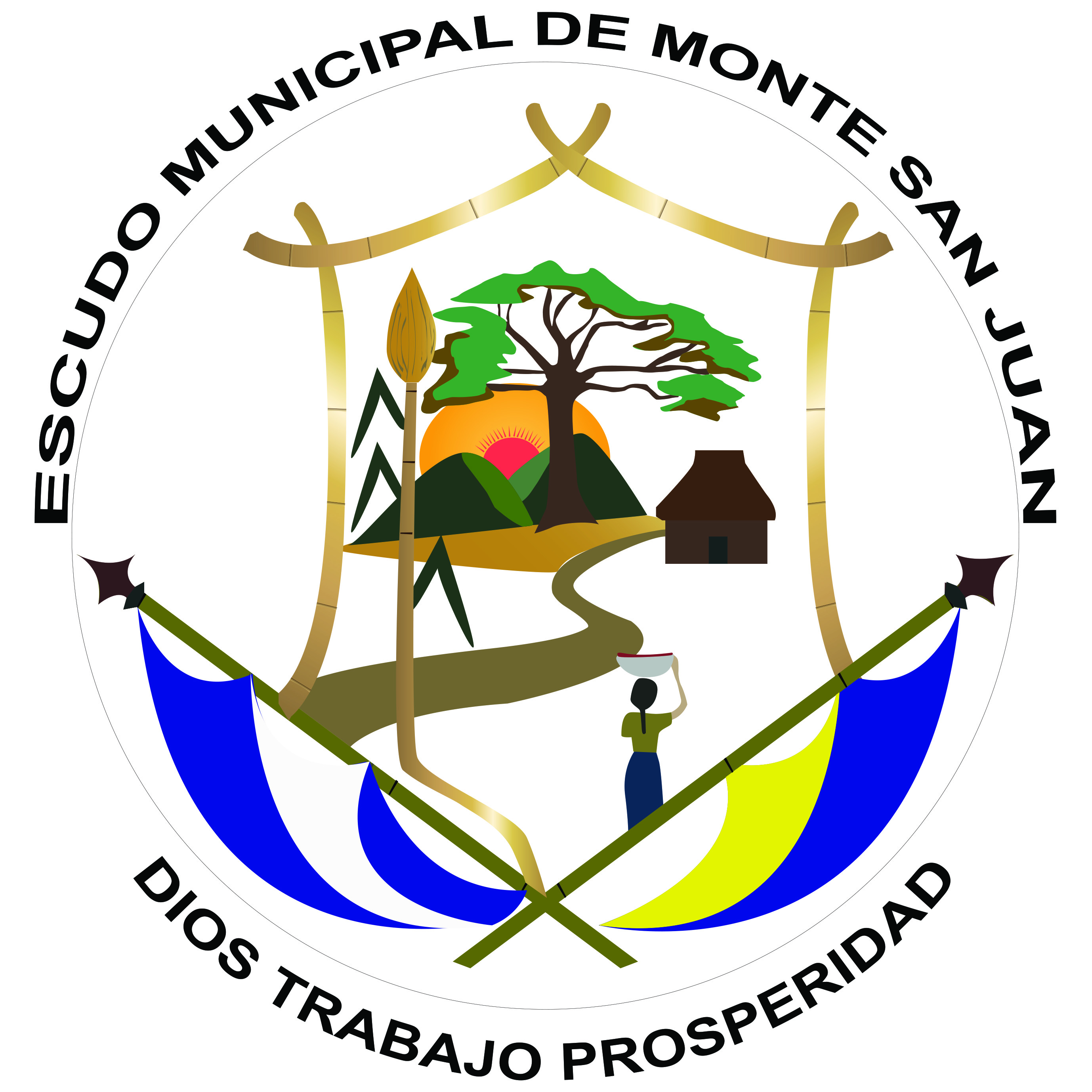 DepartamentoCuscatlánCuscatlánCuscatlánFechaDel documento/informeNombre del informe/documentoPartidas de nacimientosPartidas de nacimientosPartidas de nacimientosContenido del informe40 libros de partidas de Nacimiento años 1979 al 202140 libros de partidas de Nacimiento años 1979 al 202140 libros de partidas de Nacimiento años 1979 al 2021Clase de contenidoPartidas De  NacimientosPartidas De  NacimientosPartidas De  NacimientosCategoría de la información según art 10 de la LAIPoficiosaoficiosaoficiosaDonde y quien lo EmiteDepartamento EmisorUnidad del Registro del Estado FamiliarUnidad del Registro del Estado FamiliarUnidad del Registro del Estado FamiliarAlcaldía MunicipalPersona que lo EmiteMaría Sara Paredes de HernándezMaría Sara Paredes de HernándezMaría Sara Paredes de HernándezCargo de la persona  que lo emiteJefe del Registro del Estado FamiliarJefe del Registro del Estado FamiliarJefe del Registro del Estado FamiliarDonde y quien lo revisaDepartamento que lo revisaUnidad del Registro del Estado FamiliarUnidad del Registro del Estado FamiliarUnidad del Registro del Estado FamiliarAlcaldía Municipal: Persona que lo revisaMaría Sara Paredes de HernándezMaría Sara Paredes de HernándezMaría Sara Paredes de HernándezDepartamento que lo autorizaUnidad del Registro del Estado FamiliarUnidad del Registro del Estado FamiliarUnidad del Registro del Estado FamiliarPersona que lo autorizaMaría Sara Paredes de HernándezMaría Sara Paredes de HernándezMaría Sara Paredes de HernándezCargo de la persona que lo autorizaJefe del Registro del Estado FamiliarJefe del Registro del Estado FamiliarJefe del Registro del Estado FamiliarDel cómo se emiteFormato en que se emiteManuscrito  MecanografíaDigitaldiariocertificadasxDel cuando se emitePeriodo en que se emitemensualTrimestralsemestraldiaroQuien completo este cuestionarioNombre de la persona que completo este cuestionarioMaría Sara Paredes de HernándezMaría Sara Paredes de HernándezMaría Sara Paredes de HernándezMunicipioMonte San JuanMonte San JuanMonte San JuanDepartamentoCuscatlánCuscatlánCuscatlánFechaDel documento/informeNombre del informe/documentoPartidas de DefuncionesPartidas de DefuncionesPartidas de DefuncionesContenido del informe30 libros de partidas de Defunciones  año 1979 al 202130 libros de partidas de Defunciones  año 1979 al 202130 libros de partidas de Defunciones  año 1979 al 2021Clase de contenidoPartidas de DefuncionesPartidas de DefuncionesPartidas de DefuncionesCategoría de la información según art 10 de la LAIPoficiosaoficiosaoficiosaDonde y quien lo EmiteDepartamento EmisorUnidad del Registro del Estado FamiliarUnidad del Registro del Estado FamiliarUnidad del Registro del Estado FamiliarAlcaldía MunicipalPersona que lo EmiteMaría Sara Paredes de HernándezMaría Sara Paredes de HernándezMaría Sara Paredes de HernándezCargo de la persona  que lo emiteJefe del Registro del Estado FamiliarJefe del Registro del Estado FamiliarJefe del Registro del Estado FamiliarDonde y quien lo revisaDepartamento que lo revisaUnidad del Registro del Estado FamiliarUnidad del Registro del Estado FamiliarUnidad del Registro del Estado FamiliarAlcaldía Municipal: Persona que lo revisaMaría Sara Paredes de HernándezMaría Sara Paredes de HernándezMaría Sara Paredes de HernándezDepartamento que lo autorizaUnidad del Registro del Estado FamiliarUnidad del Registro del Estado FamiliarUnidad del Registro del Estado FamiliarPersona que lo autorizaMaría Sara Paredes de HernándezMaría Sara Paredes de HernándezMaría Sara Paredes de HernándezCargo de la persona que lo autorizaJefe del Registro del Estado FamiliarJefe del Registro del Estado FamiliarJefe del Registro del Estado FamiliarDel cómo se emiteFormato en que se emiteManuscrito  MecanografíaDigitalcerticadaXDel cuando se emitePeriodo en que se emitemensualTrimestralsemestraldiarioQuien completo este cuestionarioNombre de la persona que completo este cuestionarioMaría Sara Paredes de HernándezMaría Sara Paredes de HernándezMaría Sara Paredes de HernándezMunicipioMonte San JuanMonte San JuanMonte San JuanDepartamentoCuscatlánCuscatlánCuscatlánFechaDel documento/informeNombre del informe/documentoPartidas de DivorciosPartidas de DivorciosPartidas de DivorciosContenido del informe12 Libros de Partidas de Divorcios, correspondiente a los años 1980 al 202112 Libros de Partidas de Divorcios, correspondiente a los años 1980 al 202112 Libros de Partidas de Divorcios, correspondiente a los años 1980 al 2021Clase de contenidoPartidas de DivorciosPartidas de DivorciosPartidas de DivorciosCategoría de la información según art 10 de la LAIPoficiosaoficiosaoficiosaDonde y quien lo EmiteDepartamento EmisorUnidad del Registro del Estado FamiliarUnidad del Registro del Estado FamiliarUnidad del Registro del Estado FamiliarAlcaldía MunicipalPersona que lo EmiteMaría Sara Paredes de HernándezMaría Sara Paredes de HernándezMaría Sara Paredes de HernándezCargo de la persona  que lo emiteJefe del Registro del Estado FamiliarJefe del Registro del Estado FamiliarJefe del Registro del Estado FamiliarDonde y quien lo revisaDepartamento que lo revisaUnidad del Registro del Estado FamiliarUnidad del Registro del Estado FamiliarUnidad del Registro del Estado FamiliarAlcaldía Municipal: Persona que lo revisaMaría Sara Paredes de HernándezMaría Sara Paredes de HernándezMaría Sara Paredes de HernándezDepartamento que lo autorizaUnidad del Registro del Estado FamiliarUnidad del Registro del Estado FamiliarUnidad del Registro del Estado FamiliarPersona que lo autorizaMaría Sara Paredes de HernándezMaría Sara Paredes de HernándezMaría Sara Paredes de HernándezCargo de la persona que lo autorizaJefe del Registro del Estado FamiliarJefe del Registro del Estado FamiliarJefe del Registro del Estado FamiliarDel cómo se emiteFormato en que se emiteManuscrito  MecanografíaDigitalcertificadaXDel cuando se emitePeriodo en que se emitemensualTrimestralsemestraldiarioQuien completo este cuestionarioNombre de la persona que completo este cuestionarioMaría Sara Paredes de HernándezMaría Sara Paredes de HernándezMaría Sara Paredes de HernándezMunicipioMonte San JuanMonte San JuanMonte San JuanDepartamentoCuscatlánCuscatlánCuscatlánFechaDel documento/informeNombre del informe/documentoACTAS MATRIMONIALESACTAS MATRIMONIALESACTAS MATRIMONIALESContenido del informe31 LIBROS DE ACTAS MATRIMONIALESAÑOS 1979/ 202131 LIBROS DE ACTAS MATRIMONIALESAÑOS 1979/ 202131 LIBROS DE ACTAS MATRIMONIALESAÑOS 1979/ 2021Clase de contenidoPartidas de ACTAS MATRIMONIALESPartidas de ACTAS MATRIMONIALESPartidas de ACTAS MATRIMONIALESCategoría de la información según art 10 de la LAIPoficiosaoficiosaoficiosaDonde y quien lo EmiteDepartamento EmisorUnidad del Registro del Estado FamiliarUnidad del Registro del Estado FamiliarUnidad del Registro del Estado FamiliarAlcaldía MunicipalPersona que lo EmiteMaría Sara Paredes de HernándezMaría Sara Paredes de HernándezMaría Sara Paredes de HernándezCargo de la persona  que lo emiteJefe del Registro del Estado FamiliarJefe del Registro del Estado FamiliarJefe del Registro del Estado FamiliarDonde y quien lo revisaDepartamento que lo revisaUnidad del Registro del Estado FamiliarUnidad del Registro del Estado FamiliarUnidad del Registro del Estado FamiliarAlcaldía Municipal: Persona que lo revisaMaría Sara Paredes de HernándezMaría Sara Paredes de HernándezMaría Sara Paredes de HernándezDepartamento que lo autorizaUnidad del Registro del Estado FamiliarUnidad del Registro del Estado FamiliarUnidad del Registro del Estado FamiliarPersona que lo autorizaMaría Sara Paredes de HernándezMaría Sara Paredes de HernándezMaría Sara Paredes de HernándezCargo de la persona que lo autorizaJefe del Registro del Estado FamiliarJefe del Registro del Estado FamiliarJefe del Registro del Estado FamiliarDel cómo se emiteFormato en que se emiteManuscrito  MecanografíaDigitalcertificadaXDel cuando se emitePeriodo en que se emitemensualTrimestralsemestraldiarioQuien completo este cuestionarioNombre de la persona que completo este cuestionarioMaría Sara Paredes de HernándezMaría Sara Paredes de HernándezMaría Sara Paredes de HernándezMunicipioMonte San JuanMonte San JuanMonte San JuanDepartamentoCuscatlánCuscatlánCuscatlánFechaDel documento/informeNombre del informe/documentoREGIMEN PATRIMONIALREGIMEN PATRIMONIALREGIMEN PATRIMONIALContenido del informe16 LIBROS DE REGIMEN PATRIMONIALESAÑOS 01-05 1994/202116 LIBROS DE REGIMEN PATRIMONIALESAÑOS 01-05 1994/202116 LIBROS DE REGIMEN PATRIMONIALESAÑOS 01-05 1994/2021Clase de contenidoPartidas de REGIMENPartidas de REGIMENPartidas de REGIMENCategoría de la información según art 10 de la LAIPoficiosaoficiosaoficiosaDonde y quien lo EmiteDepartamento EmisorUnidad del Registro del Estado FamiliarUnidad del Registro del Estado FamiliarUnidad del Registro del Estado FamiliarAlcaldía MunicipalPersona que lo EmiteMaría Sara Paredes de HernándezMaría Sara Paredes de HernándezMaría Sara Paredes de HernándezCargo de la persona  que lo emiteJefe del Registro del Estado FamiliarJefe del Registro del Estado FamiliarJefe del Registro del Estado FamiliarDonde y quien lo revisaDepartamento que lo revisaUnidad del Registro del Estado FamiliarUnidad del Registro del Estado FamiliarUnidad del Registro del Estado FamiliarAlcaldía Municipal: Persona que lo revisaMaría Sara Paredes de HernándezMaría Sara Paredes de HernándezMaría Sara Paredes de HernándezDepartamento que lo autorizaUnidad del Registro del Estado FamiliarUnidad del Registro del Estado FamiliarUnidad del Registro del Estado FamiliarPersona que lo autorizaMaría Sara Paredes de HernándezMaría Sara Paredes de HernándezMaría Sara Paredes de HernándezCargo de la persona que lo autorizaJefe del Registro del Estado FamiliarJefe del Registro del Estado FamiliarJefe del Registro del Estado FamiliarDel cómo se emiteFormato en que se emiteManuscrito  MecanografíaDigitalxXDel cuando se emitePeriodo en que se emitemensualTrimestralsemestralQuien completo este cuestionarioNombre de la persona que completo este cuestionarioMaría Sara Paredes de HernándezMaría Sara Paredes de HernándezMaría Sara Paredes de HernándezMunicipioMonte San JuanMonte San JuanMonte San JuanDepartamentoCuscatlánCuscatlánCuscatlánFechaDel documento/informeNombre del informe/documentoPARTIDAS DE MATRIMONIOSPARTIDAS DE MATRIMONIOSPARTIDAS DE MATRIMONIOSContenido del informe21 LIBRO DE PARTIDAS DE MATRIMONIOS AÑO 1979/ 202121 LIBRO DE PARTIDAS DE MATRIMONIOS AÑO 1979/ 202121 LIBRO DE PARTIDAS DE MATRIMONIOS AÑO 1979/ 2021Clase de contenidoPARTIDAS DE MATRIMONIOPARTIDAS DE MATRIMONIOPARTIDAS DE MATRIMONIOCategoría de la información según art 10 de la LAIPoficiosaoficiosaoficiosaDonde y quien lo EmiteDepartamento EmisorUnidad del Registro del Estado FamiliarUnidad del Registro del Estado FamiliarUnidad del Registro del Estado FamiliarAlcaldía MunicipalPersona que lo EmiteMaría Sara Paredes de HernándezMaría Sara Paredes de HernándezMaría Sara Paredes de HernándezCargo de la persona  que lo emiteJefe del Registro del Estado FamiliarJefe del Registro del Estado FamiliarJefe del Registro del Estado FamiliarDonde y quien lo revisaDepartamento que lo revisaUnidad del Registro del Estado FamiliarUnidad del Registro del Estado FamiliarUnidad del Registro del Estado FamiliarAlcaldía Municipal: Persona que lo revisaMaría Sara Paredes de HernándezMaría Sara Paredes de HernándezMaría Sara Paredes de HernándezDepartamento que lo autorizaUnidad del Registro del Estado FamiliarUnidad del Registro del Estado FamiliarUnidad del Registro del Estado FamiliarPersona que lo autorizaMaría Sara Paredes de HernándezMaría Sara Paredes de HernándezMaría Sara Paredes de HernándezCargo de la persona que lo autorizaJefe del Registro del Estado FamiliarJefe del Registro del Estado FamiliarJefe del Registro del Estado FamiliarDel cómo se emiteFormato en que se emiteManuscrito  MecanografíaDigitalcertificadaXDel cuando se emitePeriodo en que se emitemensualTrimestralsemestraldiarioQuien completo este cuestionarioNombre de la persona que completo este cuestionarioMaría Sara Paredes de HernándezMaría Sara Paredes de HernándezMaría Sara Paredes de HernándezLIBROS DE PARTIDAS DE NACIMIENTO EN REPOSICIONESMunicipioMonte San JuanMonte San JuanMonte San JuanDepartamentoCuscatlánCuscatlánCuscatlánFechaDel documento/informeNombre del informe/documento26 LIBROS DE REPOSICIONES AÑOS 1987/202126 LIBROS DE REPOSICIONES AÑOS 1987/202126 LIBROS DE REPOSICIONES AÑOS 1987/2021Contenido del informeREPOSICIONES DE PARTIDAS REPOSICIONES DE PARTIDAS REPOSICIONES DE PARTIDAS Clase de contenidoREPOSICIONES DE PARTIDASREPOSICIONES DE PARTIDASREPOSICIONES DE PARTIDASCategoría de la información según art 10 de la LAIPoficiosaoficiosaoficiosaDonde y quien lo EmiteDepartamento EmisorUnidad del Registro del Estado FamiliarUnidad del Registro del Estado FamiliarUnidad del Registro del Estado FamiliarAlcaldía MunicipalPersona que lo EmiteMaría Sara Paredes de HernándezMaría Sara Paredes de HernándezMaría Sara Paredes de HernándezCargo de la persona  que lo emiteJefe del Registro del Estado FamiliarJefe del Registro del Estado FamiliarJefe del Registro del Estado FamiliarDonde y quien lo revisaDepartamento que lo revisaUnidad del Registro del Estado FamiliarUnidad del Registro del Estado FamiliarUnidad del Registro del Estado FamiliarAlcaldía Municipal: Persona que lo revisaMaría Sara Paredes de HernándezMaría Sara Paredes de HernándezMaría Sara Paredes de HernándezDepartamento que lo autorizaUnidad del Registro del Estado FamiliarUnidad del Registro del Estado FamiliarUnidad del Registro del Estado FamiliarPersona que lo autorizaMaría Sara Paredes de HernándezMaría Sara Paredes de HernándezMaría Sara Paredes de HernándezCargo de la persona que lo autorizaJefe del Registro del Estado FamiliarJefe del Registro del Estado FamiliarJefe del Registro del Estado FamiliarDel cómo se emiteFormato en que se emiteManuscrito  MecanografíaDigitalcertificadaXDel cuando se emitePeriodo en que se emitemensualTrimestralsemestraldiarioQuien completo este cuestionarioNombre de la persona que completo este cuestionarioMaría Sara Paredes de HernándezMaría Sara Paredes de HernándezMaría Sara Paredes de HernándezMunicipioMonte San JuanMonte San JuanMonte San JuanDepartamentoCuscatlánCuscatlánCuscatlánFechaDel documento/informeNombre del informe/documento7 LIBROS DECRETO 205DESDE OCT/92 HASTA JULIO /19947 LIBROS DECRETO 205DESDE OCT/92 HASTA JULIO /19947 LIBROS DECRETO 205DESDE OCT/92 HASTA JULIO /1994Contenido del informeDECRETO 205 DECRETO 205 DECRETO 205 Clase de contenidoPARTIDAS DE NACIMIENTOPARTIDAS DE NACIMIENTOPARTIDAS DE NACIMIENTOCategoría de la información según art 10 de la LAIPoficiosaoficiosaoficiosaDonde y quien lo EmiteDepartamento EmisorUnidad del Registro del Estado FamiliarUnidad del Registro del Estado FamiliarUnidad del Registro del Estado FamiliarAlcaldía MunicipalPersona que lo EmiteMaría Sara Paredes de HernándezMaría Sara Paredes de HernándezMaría Sara Paredes de HernándezCargo de la persona  que lo emiteJefe del Registro del Estado FamiliarJefe del Registro del Estado FamiliarJefe del Registro del Estado FamiliarDonde y quien lo revisaDepartamento que lo revisaUnidad del Registro del Estado FamiliarUnidad del Registro del Estado FamiliarUnidad del Registro del Estado FamiliarAlcaldía Municipal: Persona que lo revisaMaría Sara Paredes de HernándezMaría Sara Paredes de HernándezMaría Sara Paredes de HernándezDepartamento que lo autorizaUnidad del Registro del Estado FamiliarUnidad del Registro del Estado FamiliarUnidad del Registro del Estado FamiliarPersona que lo autorizaMaría Sara Paredes de HernándezMaría Sara Paredes de HernándezMaría Sara Paredes de HernándezCargo de la persona que lo autorizaJefe del Registro del Estado FamiliarJefe del Registro del Estado FamiliarJefe del Registro del Estado FamiliarDel cómo se emiteFormato en que se emiteManuscrito  MecanografíaDigitalcertificadaXDel cuando se emitePeriodo en que se emitemensualTrimestralsemestraldiarioQuien completo este cuestionarioNombre de la persona que completo este cuestionarioMaría Sara Paredes de HernándezMaría Sara Paredes de HernándezMaría Sara Paredes de HernándezDUPLICADOS VARIOSMunicipioMonte San JuanMonte San JuanMonte San JuanDepartamentoCuscatlánCuscatlánCuscatlánFechaDel documento/informeNombre del informe/documento28 -DUPLICADOS NACIMIENTOS, DEFUNCIONES, PARTIDAS MATRIMONIO, ACTA MATRIMONIALES,REPOSICIONES DE NACIMIENTO28 -DUPLICADOS NACIMIENTOS, DEFUNCIONES, PARTIDAS MATRIMONIO, ACTA MATRIMONIALES,REPOSICIONES DE NACIMIENTO28 -DUPLICADOS NACIMIENTOS, DEFUNCIONES, PARTIDAS MATRIMONIO, ACTA MATRIMONIALES,REPOSICIONES DE NACIMIENTOContenido del informeDUPLICADOS DUPLICADOS DUPLICADOS Clase de contenidoDUPLICADOS VARIOSDUPLICADOS VARIOSDUPLICADOS VARIOSCategoría de la información según art 10 de la LAIPoficiosaoficiosaoficiosaDonde y quien lo EmiteDepartamento EmisorUnidad del Registro del Estado FamiliarUnidad del Registro del Estado FamiliarUnidad del Registro del Estado FamiliarAlcaldía MunicipalPersona que lo EmiteMaría Sara Paredes de HernándezMaría Sara Paredes de HernándezMaría Sara Paredes de HernándezCargo de la persona  que lo emiteJefe del Registro del Estado FamiliarJefe del Registro del Estado FamiliarJefe del Registro del Estado FamiliarDonde y quien lo revisaDepartamento que lo revisaUnidad del Registro del Estado FamiliarUnidad del Registro del Estado FamiliarUnidad del Registro del Estado FamiliarAlcaldía Municipal: Persona que lo revisaMaría Sara Paredes de HernándezMaría Sara Paredes de HernándezMaría Sara Paredes de HernándezDepartamento que lo autorizaUnidad del Registro del Estado FamiliarUnidad del Registro del Estado FamiliarUnidad del Registro del Estado FamiliarPersona que lo autorizaMaría Sara Paredes de HernándezMaría Sara Paredes de HernándezMaría Sara Paredes de HernándezCargo de la persona que lo autorizaJefe del Registro del Estado FamiliarJefe del Registro del Estado FamiliarJefe del Registro del Estado FamiliarDel cómo se emiteFormato en que se emiteManuscrito  MecanografíaDigitalDel cuando se emitePeriodo en que se emitemensualTrimestralsemestralQuien completo este cuestionarioNombre de la persona que completo este cuestionarioMaría Sara Paredes de HernándezMaría Sara Paredes de HernándezMaría Sara Paredes de HernándezLIBROS DE MARGINACIONESMunicipioMonte San JuanMonte San JuanMonte San JuanDepartamentoCuscatlánCuscatlánCuscatlánFechaDel documento/informeNombre del informe/documento2021 LIBROS DE MARGINACIONES CORRESPONDIENTE A LOS AÑOS 1982/20202021 LIBROS DE MARGINACIONES CORRESPONDIENTE A LOS AÑOS 1982/20202021 LIBROS DE MARGINACIONES CORRESPONDIENTE A LOS AÑOS 1982/2020Contenido del informeClase de contenidoMARGINACIONESMARGINACIONESMARGINACIONESCategoría de la información según art 10 de la LAIPoficiosaoficiosaoficiosaDonde y quien lo EmiteDepartamento EmisorUnidad del Registro del Estado FamiliarUnidad del Registro del Estado FamiliarUnidad del Registro del Estado FamiliarAlcaldía MunicipalPersona que lo EmiteMaría Sara Paredes de HernándezMaría Sara Paredes de HernándezMaría Sara Paredes de HernándezCargo de la persona  que lo emiteJefe del Registro del Estado FamiliarJefe del Registro del Estado FamiliarJefe del Registro del Estado FamiliarDonde y quien lo revisaDepartamento que lo revisaUnidad del Registro del Estado FamiliarUnidad del Registro del Estado FamiliarUnidad del Registro del Estado FamiliarAlcaldía Municipal: Persona que lo revisaMaría Sara Paredes de HernándezMaría Sara Paredes de HernándezMaría Sara Paredes de HernándezDepartamento que lo autorizaUnidad del Registro del Estado FamiliarUnidad del Registro del Estado FamiliarUnidad del Registro del Estado FamiliarPersona que lo autorizaMaría Sara Paredes de HernándezMaría Sara Paredes de HernándezMaría Sara Paredes de HernándezCargo de la persona que lo autorizaJefe del Registro del Estado FamiliarJefe del Registro del Estado FamiliarJefe del Registro del Estado FamiliarDel cómo se emiteFormato en que se emiteManuscrito  MecanografíaDigitalcertificadaXDel cuando se emitePeriodo en que se emitemensualTrimestralsemestraldiarioQuien completo este cuestionarioNombre de la persona que completo este cuestionarioMaría Sara Paredes de HernándezMaría Sara Paredes de HernándezMaría Sara Paredes de HernándezLIBROS DE MODIFICACIONESMunicipioMonte San JuanMonte San JuanMonte San JuanDepartamentoCuscatlánCuscatlánCuscatlánFechaDel documento/informeNombre del informe/documento2 LIBROS DE MODIFICACIONES AÑOS 1992  A 1997 Y 1998/19992 LIBROS DE MODIFICACIONES AÑOS 1992  A 1997 Y 1998/19992 LIBROS DE MODIFICACIONES AÑOS 1992  A 1997 Y 1998/1999Contenido del informePARTIDAS PARTIDAS PARTIDAS Clase de contenidoMODIFICACIONESMODIFICACIONESMODIFICACIONESCategoría de la información según art 10 de la LAIPoficiosaoficiosaoficiosaDonde y quien lo EmiteDepartamento EmisorUnidad del Registro del Estado FamiliarUnidad del Registro del Estado FamiliarUnidad del Registro del Estado FamiliarAlcaldía MunicipalPersona que lo EmiteMaría Sara Paredes de HernándezMaría Sara Paredes de HernándezMaría Sara Paredes de HernándezCargo de la persona  que lo emiteJefe del Registro del Estado FamiliarJefe del Registro del Estado FamiliarJefe del Registro del Estado FamiliarDonde y quien lo revisaDepartamento que lo revisaUnidad del Registro del Estado FamiliarUnidad del Registro del Estado FamiliarUnidad del Registro del Estado FamiliarAlcaldía Municipal: Persona que lo revisaMaría Sara Paredes de HernándezMaría Sara Paredes de HernándezMaría Sara Paredes de HernándezDepartamento que lo autorizaUnidad del Registro del Estado FamiliarUnidad del Registro del Estado FamiliarUnidad del Registro del Estado FamiliarPersona que lo autorizaMaría Sara Paredes de HernándezMaría Sara Paredes de HernándezMaría Sara Paredes de HernándezCargo de la persona que lo autorizaJefe del Registro del Estado FamiliarJefe del Registro del Estado FamiliarJefe del Registro del Estado FamiliarDel cómo se emiteFormato en que se emiteManuscrito  MecanografíaDigitalcertificadaXDel cuando se emitePeriodo en que se emitemensualTrimestralsemestraldiarioQuien completo este cuestionarioNombre de la persona que completo este cuestionarioMaría Sara Paredes de HernándezMaría Sara Paredes de HernándezMaría Sara Paredes de HernándezLIBROS DE RECONOCIMIENTO VOLUNTARIOMunicipioMonte San JuanMonte San JuanMonte San JuanDepartamentoCuscatlánCuscatlánCuscatlánFechaDel documento/informeNombre del informe/documento1 LIBRO DE RECONOCIMIENTO VOLUNTARIO AÑO 1998/19991 LIBRO DE RECONOCIMIENTO VOLUNTARIO AÑO 1998/19991 LIBRO DE RECONOCIMIENTO VOLUNTARIO AÑO 1998/1999Contenido del informePARTIDAS PARTIDAS PARTIDAS Clase de contenidoRECONOCIMIENTORECONOCIMIENTORECONOCIMIENTOCategoría de la información según art 10 de la LAIPoficiosaoficiosaoficiosaDonde y quien lo EmiteDepartamento EmisorUnidad del Registro del Estado FamiliarUnidad del Registro del Estado FamiliarUnidad del Registro del Estado FamiliarAlcaldía MunicipalPersona que lo EmiteMaría Sara Paredes de HernándezMaría Sara Paredes de HernándezMaría Sara Paredes de HernándezCargo de la persona  que lo emiteJefe del Registro del Estado FamiliarJefe del Registro del Estado FamiliarJefe del Registro del Estado FamiliarDonde y quien lo revisaDepartamento que lo revisaUnidad del Registro del Estado FamiliarUnidad del Registro del Estado FamiliarUnidad del Registro del Estado FamiliarAlcaldía Municipal: Persona que lo revisaMaría Sara Paredes de HernándezMaría Sara Paredes de HernándezMaría Sara Paredes de HernándezDepartamento que lo autorizaUnidad del Registro del Estado FamiliarUnidad del Registro del Estado FamiliarUnidad del Registro del Estado FamiliarPersona que lo autorizaMaría Sara Paredes de HernándezMaría Sara Paredes de HernándezMaría Sara Paredes de HernándezCargo de la persona que lo autorizaJefe del Registro del Estado FamiliarJefe del Registro del Estado FamiliarJefe del Registro del Estado FamiliarDel cómo se emiteFormato en que se emiteManuscrito  MecanografíaDigitalcertificadaXDel cuando se emitePeriodo en que se emitemensualTrimestralsemestraldiarioQuien completo este cuestionarioNombre de la persona que completo este cuestionarioMaría Sara Paredes de HernándezMaría Sara Paredes de HernándezMaría Sara Paredes de HernándezLIBRO DE UNION NO MATRIMONIALMunicipioMonte San JuanMonte San JuanMonte San JuanDepartamentoCuscatlánCuscatlánCuscatlánFechaDel documento/informeNombre del informe/documento1 LIBRO DE UNION NO MATRIMONIAL AÑO 2004/20201 LIBRO DE UNION NO MATRIMONIAL AÑO 2004/20201 LIBRO DE UNION NO MATRIMONIAL AÑO 2004/2020Contenido del informePARTIDAS PARTIDAS PARTIDAS Clase de contenidoUNION NO MATRIMONIALUNION NO MATRIMONIALUNION NO MATRIMONIALCategoría de la información según art 10 de la LAIPoficiosaoficiosaoficiosaDonde y quien lo EmiteDepartamento EmisorUnidad del Registro del Estado FamiliarUnidad del Registro del Estado FamiliarUnidad del Registro del Estado FamiliarAlcaldía MunicipalPersona que lo EmiteMaría Sara Paredes de HernándezMaría Sara Paredes de HernándezMaría Sara Paredes de HernándezCargo de la persona  que lo emiteJefe del Registro del Estado FamiliarJefe del Registro del Estado FamiliarJefe del Registro del Estado FamiliarDonde y quien lo revisaDepartamento que lo revisaUnidad del Registro del Estado FamiliarUnidad del Registro del Estado FamiliarUnidad del Registro del Estado FamiliarAlcaldía Municipal: Persona que lo revisaMaría Sara Paredes de HernándezMaría Sara Paredes de HernándezMaría Sara Paredes de HernándezDepartamento que lo autorizaUnidad del Registro del Estado FamiliarUnidad del Registro del Estado FamiliarUnidad del Registro del Estado FamiliarPersona que lo autorizaMaría Sara Paredes de HernándezMaría Sara Paredes de HernándezMaría Sara Paredes de HernándezCargo de la persona que lo autorizaJefe del Registro del Estado FamiliarJefe del Registro del Estado FamiliarJefe del Registro del Estado FamiliarDel cómo se emiteFormato en que se emiteManuscrito  MecanografíaDigitalcertificadaXDel cuando se emitePeriodo en que se emitemensualTrimestralsemestraldiarioQuien completo este cuestionarioNombre de la persona que completo este cuestionarioMaría Sara Paredes de HernándezMaría Sara Paredes de HernándezMaría Sara Paredes de HernándezNo. Nombre de la  informaciónPúblicaOficiosaReservadaConfidencialCriterio a razón1MemorándumX2Libro de adopcionesXgeneraría un riesgo3Procedimiento de partidas de nacimientos (servicios)X4Plantares de recién nacidoX5Diagnósticos DefuncionesXMunicipioMonte San JuanMonte San JuanMonte San JuanDepartamentoCuscatlánCuscatlánCuscatlánFechaDel documento/informeNombre del informe/documentoPartidas de nacimientosPartidas de nacimientosPartidas de nacimientosContenido del informe40 libros de partidas de Nacimiento años 1979 al 202140 libros de partidas de Nacimiento años 1979 al 202140 libros de partidas de Nacimiento años 1979 al 2021Clase de contenidoPartidas De  NacimientosPartidas De  NacimientosPartidas De  NacimientosCategoría de la información según art 10 de la LAIPoficiosaoficiosaoficiosaDonde y quien lo EmiteDepartamento EmisorUnidad del Registro del Estado FamiliarUnidad del Registro del Estado FamiliarUnidad del Registro del Estado FamiliarAlcaldía MunicipalPersona que lo EmiteMaría Sara Paredes de HernándezMaría Sara Paredes de HernándezMaría Sara Paredes de HernándezCargo de la persona  que lo emiteJefe del Registro del Estado FamiliarJefe del Registro del Estado FamiliarJefe del Registro del Estado FamiliarDonde y quien lo revisaDepartamento que lo revisaUnidad del Registro del Estado FamiliarUnidad del Registro del Estado FamiliarUnidad del Registro del Estado FamiliarAlcaldía Municipal: Persona que lo revisaMaría Sara Paredes de HernándezMaría Sara Paredes de HernándezMaría Sara Paredes de HernándezDepartamento que lo autorizaUnidad del Registro del Estado FamiliarUnidad del Registro del Estado FamiliarUnidad del Registro del Estado FamiliarPersona que lo autorizaMaría Sara Paredes de HernándezMaría Sara Paredes de HernándezMaría Sara Paredes de HernándezCargo de la persona que lo autorizaJefe del Registro del Estado FamiliarJefe del Registro del Estado FamiliarJefe del Registro del Estado FamiliarDel cómo se emiteFormato en que se emiteManuscrito  MecanografíaDigitaldiariocertificadasxDel cuando se emitePeriodo en que se emitemensualTrimestralsemestraldiaroQuien completo este cuestionarioNombre de la persona que completo este cuestionarioMaría Sara Paredes de HernándezMaría Sara Paredes de HernándezMaría Sara Paredes de HernándezMunicipioMonte San JuanMonte San JuanMonte San JuanDepartamentoCuscatlánCuscatlánCuscatlánFechaDel documento/informeNombre del informe/documentoPartidas de DefuncionesPartidas de DefuncionesPartidas de DefuncionesContenido del informe30 libros de partidas de Defunciones  año 1979 al 202130 libros de partidas de Defunciones  año 1979 al 202130 libros de partidas de Defunciones  año 1979 al 2021Clase de contenidoPartidas de DefuncionesPartidas de DefuncionesPartidas de DefuncionesCategoría de la información según art 10 de la LAIPoficiosaoficiosaoficiosaDonde y quien lo EmiteDepartamento EmisorUnidad del Registro del Estado FamiliarUnidad del Registro del Estado FamiliarUnidad del Registro del Estado FamiliarAlcaldía MunicipalPersona que lo EmiteMaría Sara Paredes de HernándezMaría Sara Paredes de HernándezMaría Sara Paredes de HernándezCargo de la persona  que lo emiteJefe del Registro del Estado FamiliarJefe del Registro del Estado FamiliarJefe del Registro del Estado FamiliarDonde y quien lo revisaDepartamento que lo revisaUnidad del Registro del Estado FamiliarUnidad del Registro del Estado FamiliarUnidad del Registro del Estado FamiliarAlcaldía Municipal: Persona que lo revisaMaría Sara Paredes de HernándezMaría Sara Paredes de HernándezMaría Sara Paredes de HernándezDepartamento que lo autorizaUnidad del Registro del Estado FamiliarUnidad del Registro del Estado FamiliarUnidad del Registro del Estado FamiliarPersona que lo autorizaMaría Sara Paredes de HernándezMaría Sara Paredes de HernándezMaría Sara Paredes de HernándezCargo de la persona que lo autorizaJefe del Registro del Estado FamiliarJefe del Registro del Estado FamiliarJefe del Registro del Estado FamiliarDel cómo se emiteFormato en que se emiteManuscrito  MecanografíaDigitalcerticadaXDel cuando se emitePeriodo en que se emitemensualTrimestralsemestraldiarioQuien completo este cuestionarioNombre de la persona que completo este cuestionarioMaría Sara Paredes de HernándezMaría Sara Paredes de HernándezMaría Sara Paredes de HernándezMunicipioMonte San JuanMonte San JuanMonte San JuanDepartamentoCuscatlánCuscatlánCuscatlánFechaDel documento/informeNombre del informe/documentoPartidas de DivorciosPartidas de DivorciosPartidas de DivorciosContenido del informe12 Libros de Partidas de Divorcios, correspondiente a los años 1980 al 202112 Libros de Partidas de Divorcios, correspondiente a los años 1980 al 202112 Libros de Partidas de Divorcios, correspondiente a los años 1980 al 2021Clase de contenidoPartidas de DivorciosPartidas de DivorciosPartidas de DivorciosCategoría de la información según art 10 de la LAIPoficiosaoficiosaoficiosaDonde y quien lo EmiteDepartamento EmisorUnidad del Registro del Estado FamiliarUnidad del Registro del Estado FamiliarUnidad del Registro del Estado FamiliarAlcaldía MunicipalPersona que lo EmiteMaría Sara Paredes de HernándezMaría Sara Paredes de HernándezMaría Sara Paredes de HernándezCargo de la persona  que lo emiteJefe del Registro del Estado FamiliarJefe del Registro del Estado FamiliarJefe del Registro del Estado FamiliarDonde y quien lo revisaDepartamento que lo revisaUnidad del Registro del Estado FamiliarUnidad del Registro del Estado FamiliarUnidad del Registro del Estado FamiliarAlcaldía Municipal: Persona que lo revisaMaría Sara Paredes de HernándezMaría Sara Paredes de HernándezMaría Sara Paredes de HernándezDepartamento que lo autorizaUnidad del Registro del Estado FamiliarUnidad del Registro del Estado FamiliarUnidad del Registro del Estado FamiliarPersona que lo autorizaMaría Sara Paredes de HernándezMaría Sara Paredes de HernándezMaría Sara Paredes de HernándezCargo de la persona que lo autorizaJefe del Registro del Estado FamiliarJefe del Registro del Estado FamiliarJefe del Registro del Estado FamiliarDel cómo se emiteFormato en que se emiteManuscrito  MecanografíaDigitalcertificadaXDel cuando se emitePeriodo en que se emitemensualTrimestralsemestraldiarioQuien completo este cuestionarioNombre de la persona que completo este cuestionarioMaría Sara Paredes de HernándezMaría Sara Paredes de HernándezMaría Sara Paredes de HernándezMunicipioMonte San JuanMonte San JuanMonte San JuanDepartamentoCuscatlánCuscatlánCuscatlánFechaDel documento/informeNombre del informe/documentoACTAS MATRIMONIALESACTAS MATRIMONIALESACTAS MATRIMONIALESContenido del informe31 LIBROS DE ACTAS MATRIMONIALESAÑOS 1979/ 202131 LIBROS DE ACTAS MATRIMONIALESAÑOS 1979/ 202131 LIBROS DE ACTAS MATRIMONIALESAÑOS 1979/ 2021Clase de contenidoPartidas de ACTAS MATRIMONIALESPartidas de ACTAS MATRIMONIALESPartidas de ACTAS MATRIMONIALESCategoría de la información según art 10 de la LAIPoficiosaoficiosaoficiosaDonde y quien lo EmiteDepartamento EmisorUnidad del Registro del Estado FamiliarUnidad del Registro del Estado FamiliarUnidad del Registro del Estado FamiliarAlcaldía MunicipalPersona que lo EmiteMaría Sara Paredes de HernándezMaría Sara Paredes de HernándezMaría Sara Paredes de HernándezCargo de la persona  que lo emiteJefe del Registro del Estado FamiliarJefe del Registro del Estado FamiliarJefe del Registro del Estado FamiliarDonde y quien lo revisaDepartamento que lo revisaUnidad del Registro del Estado FamiliarUnidad del Registro del Estado FamiliarUnidad del Registro del Estado FamiliarAlcaldía Municipal: Persona que lo revisaMaría Sara Paredes de HernándezMaría Sara Paredes de HernándezMaría Sara Paredes de HernándezDepartamento que lo autorizaUnidad del Registro del Estado FamiliarUnidad del Registro del Estado FamiliarUnidad del Registro del Estado FamiliarPersona que lo autorizaMaría Sara Paredes de HernándezMaría Sara Paredes de HernándezMaría Sara Paredes de HernándezCargo de la persona que lo autorizaJefe del Registro del Estado FamiliarJefe del Registro del Estado FamiliarJefe del Registro del Estado FamiliarDel cómo se emiteFormato en que se emiteManuscrito  MecanografíaDigitalcertificadaXDel cuando se emitePeriodo en que se emitemensualTrimestralsemestraldiarioQuien completo este cuestionarioNombre de la persona que completo este cuestionarioMaría Sara Paredes de HernándezMaría Sara Paredes de HernándezMaría Sara Paredes de HernándezMunicipioMonte San JuanMonte San JuanMonte San JuanDepartamentoCuscatlánCuscatlánCuscatlánFechaDel documento/informeNombre del informe/documentoREGIMEN PATRIMONIALREGIMEN PATRIMONIALREGIMEN PATRIMONIALContenido del informe16 LIBROS DE REGIMEN PATRIMONIALESAÑOS 01-05 1994/202116 LIBROS DE REGIMEN PATRIMONIALESAÑOS 01-05 1994/202116 LIBROS DE REGIMEN PATRIMONIALESAÑOS 01-05 1994/2021Clase de contenidoPartidas de REGIMENPartidas de REGIMENPartidas de REGIMENCategoría de la información según art 10 de la LAIPoficiosaoficiosaoficiosaDonde y quien lo EmiteDepartamento EmisorUnidad del Registro del Estado FamiliarUnidad del Registro del Estado FamiliarUnidad del Registro del Estado FamiliarAlcaldía MunicipalPersona que lo EmiteMaría Sara Paredes de HernándezMaría Sara Paredes de HernándezMaría Sara Paredes de HernándezCargo de la persona  que lo emiteJefe del Registro del Estado FamiliarJefe del Registro del Estado FamiliarJefe del Registro del Estado FamiliarDonde y quien lo revisaDepartamento que lo revisaUnidad del Registro del Estado FamiliarUnidad del Registro del Estado FamiliarUnidad del Registro del Estado FamiliarAlcaldía Municipal: Persona que lo revisaMaría Sara Paredes de HernándezMaría Sara Paredes de HernándezMaría Sara Paredes de HernándezDepartamento que lo autorizaUnidad del Registro del Estado FamiliarUnidad del Registro del Estado FamiliarUnidad del Registro del Estado FamiliarPersona que lo autorizaMaría Sara Paredes de HernándezMaría Sara Paredes de HernándezMaría Sara Paredes de HernándezCargo de la persona que lo autorizaJefe del Registro del Estado FamiliarJefe del Registro del Estado FamiliarJefe del Registro del Estado FamiliarDel cómo se emiteFormato en que se emiteManuscrito  MecanografíaDigitalxXDel cuando se emitePeriodo en que se emitemensualTrimestralsemestralQuien completo este cuestionarioNombre de la persona que completo este cuestionarioMaría Sara Paredes de HernándezMaría Sara Paredes de HernándezMaría Sara Paredes de HernándezMunicipioMonte San JuanMonte San JuanMonte San JuanDepartamentoCuscatlánCuscatlánCuscatlánFechaDel documento/informeNombre del informe/documentoPARTIDAS DE MATRIMONIOSPARTIDAS DE MATRIMONIOSPARTIDAS DE MATRIMONIOSContenido del informe 21 LIBRO DE PARTIDAS DE MATRIMONIOS AÑO 1979/ 2021 21 LIBRO DE PARTIDAS DE MATRIMONIOS AÑO 1979/ 2021 21 LIBRO DE PARTIDAS DE MATRIMONIOS AÑO 1979/ 2021Clase de contenidoPARTIDAS DE MATRIMONIOPARTIDAS DE MATRIMONIOPARTIDAS DE MATRIMONIOCategoría de la información según art 10 de la LAIPoficiosaoficiosaoficiosaDonde y quien lo EmiteDepartamento EmisorUnidad del Registro del Estado FamiliarUnidad del Registro del Estado FamiliarUnidad del Registro del Estado FamiliarAlcaldía MunicipalPersona que lo EmiteMaría Sara Paredes de HernándezMaría Sara Paredes de HernándezMaría Sara Paredes de HernándezCargo de la persona  que lo emiteJefe del Registro del Estado FamiliarJefe del Registro del Estado FamiliarJefe del Registro del Estado FamiliarDonde y quien lo revisaDepartamento que lo revisaUnidad del Registro del Estado FamiliarUnidad del Registro del Estado FamiliarUnidad del Registro del Estado FamiliarAlcaldía Municipal: Persona que lo revisaMaría Sara Paredes de HernándezMaría Sara Paredes de HernándezMaría Sara Paredes de HernándezDepartamento que lo autorizaUnidad del Registro del Estado FamiliarUnidad del Registro del Estado FamiliarUnidad del Registro del Estado FamiliarPersona que lo autorizaMaría Sara Paredes de HernándezMaría Sara Paredes de HernándezMaría Sara Paredes de HernándezCargo de la persona que lo autorizaJefe del Registro del Estado FamiliarJefe del Registro del Estado FamiliarJefe del Registro del Estado FamiliarDel cómo se emiteFormato en que se emiteManuscrito  MecanografíaDigitalcertificadaXDel cuando se emitePeriodo en que se emitemensualTrimestralsemestraldiarioQuien completo este cuestionarioNombre de la persona que completo este cuestionarioMaría Sara Paredes de HernándezMaría Sara Paredes de HernándezMaría Sara Paredes de HernándezLIBROS DE PARTIDAS DE NACIMIENTO EN REPOSICIONESMunicipioMonte San JuanMonte San JuanMonte San JuanDepartamentoCuscatlánCuscatlánCuscatlánFechaDel documento/informeNombre del informe/documento25 LIBROS DE REPOSICIONES AÑOS 1987/202125 LIBROS DE REPOSICIONES AÑOS 1987/202125 LIBROS DE REPOSICIONES AÑOS 1987/2021Contenido del informeREPOSICIONES DE PARTIDAS REPOSICIONES DE PARTIDAS REPOSICIONES DE PARTIDAS Clase de contenidoREPOSICIONES DE PARTIDASREPOSICIONES DE PARTIDASREPOSICIONES DE PARTIDASCategoría de la información según art 10 de la LAIPoficiosaoficiosaoficiosaDonde y quien lo EmiteDepartamento EmisorUnidad del Registro del Estado FamiliarUnidad del Registro del Estado FamiliarUnidad del Registro del Estado FamiliarAlcaldía MunicipalPersona que lo EmiteMaría Sara Paredes de HernándezMaría Sara Paredes de HernándezMaría Sara Paredes de HernándezCargo de la persona  que lo emiteJefe del Registro del Estado FamiliarJefe del Registro del Estado FamiliarJefe del Registro del Estado FamiliarDonde y quien lo revisaDepartamento que lo revisaUnidad del Registro del Estado FamiliarUnidad del Registro del Estado FamiliarUnidad del Registro del Estado FamiliarAlcaldía Municipal: Persona que lo revisaMaría Sara Paredes de HernándezMaría Sara Paredes de HernándezMaría Sara Paredes de HernándezDepartamento que lo autorizaUnidad del Registro del Estado FamiliarUnidad del Registro del Estado FamiliarUnidad del Registro del Estado FamiliarPersona que lo autorizaMaría Sara Paredes de HernándezMaría Sara Paredes de HernándezMaría Sara Paredes de HernándezCargo de la persona que lo autorizaJefe del Registro del Estado FamiliarJefe del Registro del Estado FamiliarJefe del Registro del Estado FamiliarDel cómo se emiteFormato en que se emiteManuscrito  MecanografíaDigitalcertificadaXDel cuando se emitePeriodo en que se emitemensualTrimestralsemestraldiarioQuien completo este cuestionarioNombre de la persona que completo este cuestionarioMaría Sara Paredes de HernándezMaría Sara Paredes de HernándezMaría Sara Paredes de HernándezMunicipioMonte San JuanMonte San JuanMonte San JuanDepartamentoCuscatlánCuscatlánCuscatlánFechaDel documento/informeNombre del informe/documento7 LIBROS DECRETO 205DESDE OCT/92 HASTA JULIO /19947 LIBROS DECRETO 205DESDE OCT/92 HASTA JULIO /19947 LIBROS DECRETO 205DESDE OCT/92 HASTA JULIO /1994Contenido del informeDECRETO 205 DECRETO 205 DECRETO 205 Clase de contenidoPARTIDAS DE NACIMIENTOPARTIDAS DE NACIMIENTOPARTIDAS DE NACIMIENTOCategoría de la información según art 10 de la LAIPoficiosaoficiosaoficiosaDonde y quien lo EmiteDepartamento EmisorUnidad del Registro del Estado FamiliarUnidad del Registro del Estado FamiliarUnidad del Registro del Estado FamiliarAlcaldía MunicipalPersona que lo EmiteMaría Sara Paredes de HernándezMaría Sara Paredes de HernándezMaría Sara Paredes de HernándezCargo de la persona  que lo emiteJefe del Registro del Estado FamiliarJefe del Registro del Estado FamiliarJefe del Registro del Estado FamiliarDonde y quien lo revisaDepartamento que lo revisaUnidad del Registro del Estado FamiliarUnidad del Registro del Estado FamiliarUnidad del Registro del Estado FamiliarAlcaldía Municipal: Persona que lo revisaMaría Sara Paredes de HernándezMaría Sara Paredes de HernándezMaría Sara Paredes de HernándezDepartamento que lo autorizaUnidad del Registro del Estado FamiliarUnidad del Registro del Estado FamiliarUnidad del Registro del Estado FamiliarPersona que lo autorizaMaría Sara Paredes de HernándezMaría Sara Paredes de HernándezMaría Sara Paredes de HernándezCargo de la persona que lo autorizaJefe del Registro del Estado FamiliarJefe del Registro del Estado FamiliarJefe del Registro del Estado FamiliarDel cómo se emiteFormato en que se emiteManuscrito  MecanografíaDigitalcertificadaXDel cuando se emitePeriodo en que se emitemensualTrimestralsemestraldiarioQuien completo este cuestionarioNombre de la persona que completo este cuestionarioMaría Sara Paredes de HernándezMaría Sara Paredes de HernándezMaría Sara Paredes de HernándezDUPLICADOS VARIOSMunicipioMonte San JuanMonte San JuanMonte San JuanDepartamentoCuscatlánCuscatlánCuscatlánFechaDel documento/informeNombre del informe/documento28 -DUPLICADOS NACIMIENTOS, DEFUNCIONES, PARTIDAS MATRIMONIO, ACTA MATRIMONIALES,REPOSICIONES DE NACIMIENTO28 -DUPLICADOS NACIMIENTOS, DEFUNCIONES, PARTIDAS MATRIMONIO, ACTA MATRIMONIALES,REPOSICIONES DE NACIMIENTO28 -DUPLICADOS NACIMIENTOS, DEFUNCIONES, PARTIDAS MATRIMONIO, ACTA MATRIMONIALES,REPOSICIONES DE NACIMIENTOContenido del informeDUPLICADOS DUPLICADOS DUPLICADOS Clase de contenidoDUPLICADOS VARIOSDUPLICADOS VARIOSDUPLICADOS VARIOSCategoría de la información según art 10 de la LAIPoficiosaoficiosaoficiosaDonde y quien lo EmiteDepartamento EmisorUnidad del Registro del Estado FamiliarUnidad del Registro del Estado FamiliarUnidad del Registro del Estado FamiliarAlcaldía MunicipalPersona que lo EmiteMaría Sara Paredes de HernándezMaría Sara Paredes de HernándezMaría Sara Paredes de HernándezCargo de la persona  que lo emiteJefe del Registro del Estado FamiliarJefe del Registro del Estado FamiliarJefe del Registro del Estado FamiliarDonde y quien lo revisaDepartamento que lo revisaUnidad del Registro del Estado FamiliarUnidad del Registro del Estado FamiliarUnidad del Registro del Estado FamiliarAlcaldía Municipal: Persona que lo revisaMaría Sara Paredes de HernándezMaría Sara Paredes de HernándezMaría Sara Paredes de HernándezDepartamento que lo autorizaUnidad del Registro del Estado FamiliarUnidad del Registro del Estado FamiliarUnidad del Registro del Estado FamiliarPersona que lo autorizaMaría Sara Paredes de HernándezMaría Sara Paredes de HernándezMaría Sara Paredes de HernándezCargo de la persona que lo autorizaJefe del Registro del Estado FamiliarJefe del Registro del Estado FamiliarJefe del Registro del Estado FamiliarDel cómo se emiteFormato en que se emiteManuscrito  MecanografíaDigitalDel cuando se emitePeriodo en que se emitemensualTrimestralsemestralQuien completo este cuestionarioNombre de la persona que completo este cuestionarioMaría Sara Paredes de HernándezMaría Sara Paredes de HernándezMaría Sara Paredes de HernándezLIBROS DE MARGINACIONESMunicipioMonte San JuanMonte San JuanMonte San JuanDepartamentoCuscatlánCuscatlánCuscatlánFechaDel documento/informeNombre del informe/documento21 LIBROS DE MARGINACIONES CORRESPONDIENTE A LOS AÑOS 1982/202021 LIBROS DE MARGINACIONES CORRESPONDIENTE A LOS AÑOS 1982/202021 LIBROS DE MARGINACIONES CORRESPONDIENTE A LOS AÑOS 1982/2020Contenido del informeClase de contenidoMARGINACIONESMARGINACIONESMARGINACIONESCategoría de la información según art 10 de la LAIPoficiosaoficiosaoficiosaDonde y quien lo EmiteDepartamento EmisorUnidad del Registro del Estado FamiliarUnidad del Registro del Estado FamiliarUnidad del Registro del Estado FamiliarAlcaldía MunicipalPersona que lo EmiteMaría Sara Paredes de HernándezMaría Sara Paredes de HernándezMaría Sara Paredes de HernándezCargo de la persona  que lo emiteJefe del Registro del Estado FamiliarJefe del Registro del Estado FamiliarJefe del Registro del Estado FamiliarDonde y quien lo revisaDepartamento que lo revisaUnidad del Registro del Estado FamiliarUnidad del Registro del Estado FamiliarUnidad del Registro del Estado FamiliarAlcaldía Municipal: Persona que lo revisaMaría Sara Paredes de HernándezMaría Sara Paredes de HernándezMaría Sara Paredes de HernándezDepartamento que lo autorizaUnidad del Registro del Estado FamiliarUnidad del Registro del Estado FamiliarUnidad del Registro del Estado FamiliarPersona que lo autorizaMaría Sara Paredes de HernándezMaría Sara Paredes de HernándezMaría Sara Paredes de HernándezCargo de la persona que lo autorizaJefe del Registro del Estado FamiliarJefe del Registro del Estado FamiliarJefe del Registro del Estado FamiliarDel cómo se emiteFormato en que se emiteManuscrito  MecanografíaDigitalcertificadaXDel cuando se emitePeriodo en que se emitemensualTrimestralsemestraldiarioQuien completo este cuestionarioNombre de la persona que completo este cuestionarioMaría Sara Paredes de HernándezMaría Sara Paredes de HernándezMaría Sara Paredes de HernándezLIBROS DE MODIFICACIONESMunicipioMonte San JuanMonte San JuanMonte San JuanDepartamentoCuscatlánCuscatlánCuscatlánFechaDel documento/informeNombre del informe/documento2 LIBROS DE MODIFICACIONES AÑOS 1992  A 1997 Y 1998/19992 LIBROS DE MODIFICACIONES AÑOS 1992  A 1997 Y 1998/19992 LIBROS DE MODIFICACIONES AÑOS 1992  A 1997 Y 1998/1999Contenido del informePARTIDAS PARTIDAS PARTIDAS Clase de contenidoMODIFICACIONESMODIFICACIONESMODIFICACIONESCategoría de la información según art 10 de la LAIPoficiosaoficiosaoficiosaDonde y quien lo EmiteDepartamento EmisorUnidad del Registro del Estado FamiliarUnidad del Registro del Estado FamiliarUnidad del Registro del Estado FamiliarAlcaldía MunicipalPersona que lo EmiteMaría Sara Paredes de HernándezMaría Sara Paredes de HernándezMaría Sara Paredes de HernándezCargo de la persona  que lo emiteJefe del Registro del Estado FamiliarJefe del Registro del Estado FamiliarJefe del Registro del Estado FamiliarDonde y quien lo revisaDepartamento que lo revisaUnidad del Registro del Estado FamiliarUnidad del Registro del Estado FamiliarUnidad del Registro del Estado FamiliarAlcaldía Municipal: Persona que lo revisaMaría Sara Paredes de HernándezMaría Sara Paredes de HernándezMaría Sara Paredes de HernándezDepartamento que lo autorizaUnidad del Registro del Estado FamiliarUnidad del Registro del Estado FamiliarUnidad del Registro del Estado FamiliarPersona que lo autorizaMaría Sara Paredes de HernándezMaría Sara Paredes de HernándezMaría Sara Paredes de HernándezCargo de la persona que lo autorizaJefe del Registro del Estado FamiliarJefe del Registro del Estado FamiliarJefe del Registro del Estado FamiliarDel cómo se emiteFormato en que se emiteManuscrito  MecanografíaDigitalcertificadaXDel cuando se emitePeriodo en que se emitemensualTrimestralsemestraldiarioQuien completo este cuestionarioNombre de la persona que completo este cuestionarioMaría Sara Paredes de HernándezMaría Sara Paredes de HernándezMaría Sara Paredes de HernándezLIBROS DE RECONOCIMIENTO VOLUNTARIOMunicipioMonte San JuanMonte San JuanMonte San JuanDepartamentoCuscatlánCuscatlánCuscatlánFechaDel documento/informeNombre del informe/documento1 LIBRO DE RECONOCIMIENTO VOLUNTARIO AÑO 1998/19991 LIBRO DE RECONOCIMIENTO VOLUNTARIO AÑO 1998/19991 LIBRO DE RECONOCIMIENTO VOLUNTARIO AÑO 1998/1999Contenido del informePARTIDAS PARTIDAS PARTIDAS Clase de contenidoRECONOCIMIENTORECONOCIMIENTORECONOCIMIENTOCategoría de la información según art 10 de la LAIPoficiosaoficiosaoficiosaDonde y quien lo EmiteDepartamento EmisorUnidad del Registro del Estado FamiliarUnidad del Registro del Estado FamiliarUnidad del Registro del Estado FamiliarAlcaldía MunicipalPersona que lo EmiteMaría Sara Paredes de HernándezMaría Sara Paredes de HernándezMaría Sara Paredes de HernándezCargo de la persona  que lo emiteJefe del Registro del Estado FamiliarJefe del Registro del Estado FamiliarJefe del Registro del Estado FamiliarDonde y quien lo revisaDepartamento que lo revisaUnidad del Registro del Estado FamiliarUnidad del Registro del Estado FamiliarUnidad del Registro del Estado FamiliarAlcaldía Municipal: Persona que lo revisaMaría Sara Paredes de HernándezMaría Sara Paredes de HernándezMaría Sara Paredes de HernándezDepartamento que lo autorizaUnidad del Registro del Estado FamiliarUnidad del Registro del Estado FamiliarUnidad del Registro del Estado FamiliarPersona que lo autorizaMaría Sara Paredes de HernándezMaría Sara Paredes de HernándezMaría Sara Paredes de HernándezCargo de la persona que lo autorizaJefe del Registro del Estado FamiliarJefe del Registro del Estado FamiliarJefe del Registro del Estado FamiliarDel cómo se emiteFormato en que se emiteManuscrito  MecanografíaDigitalcertificadaXDel cuando se emitePeriodo en que se emitemensualTrimestralsemestraldiarioQuien completo este cuestionarioNombre de la persona que completo este cuestionarioMaría Sara Paredes de HernándezMaría Sara Paredes de HernándezMaría Sara Paredes de HernándezLIBRO DE UNION NO MATRIMONIALMunicipioMonte San JuanMonte San JuanMonte San JuanDepartamentoCuscatlánCuscatlánCuscatlánFechaDel documento/informeNombre del informe/documento1 LIBRO DE UNION NO MATRIMONIAL AÑO 1986/19991 LIBRO DE UNION NO MATRIMONIAL AÑO 1986/19991 LIBRO DE UNION NO MATRIMONIAL AÑO 1986/1999Contenido del informePARTIDAS PARTIDAS PARTIDAS Clase de contenidoUNION NO MATRIMONIALUNION NO MATRIMONIALUNION NO MATRIMONIALCategoría de la información según art 10 de la LAIPoficiosaoficiosaoficiosaDonde y quien lo EmiteDepartamento EmisorUnidad del Registro del Estado FamiliarUnidad del Registro del Estado FamiliarUnidad del Registro del Estado FamiliarAlcaldía MunicipalPersona que lo EmiteMaría Sara Paredes de HernándezMaría Sara Paredes de HernándezMaría Sara Paredes de HernándezCargo de la persona  que lo emiteJefe del Registro del Estado FamiliarJefe del Registro del Estado FamiliarJefe del Registro del Estado FamiliarDonde y quien lo revisaDepartamento que lo revisaUnidad del Registro del Estado FamiliarUnidad del Registro del Estado FamiliarUnidad del Registro del Estado FamiliarAlcaldía Municipal: Persona que lo revisaMaría Sara Paredes de HernándezMaría Sara Paredes de HernándezMaría Sara Paredes de HernándezDepartamento que lo autorizaUnidad del Registro del Estado FamiliarUnidad del Registro del Estado FamiliarUnidad del Registro del Estado FamiliarPersona que lo autorizaMaría Sara Paredes de HernándezMaría Sara Paredes de HernándezMaría Sara Paredes de HernándezCargo de la persona que lo autorizaJefe del Registro del Estado FamiliarJefe del Registro del Estado FamiliarJefe del Registro del Estado FamiliarDel cómo se emiteFormato en que se emiteManuscrito  MecanografíaDigitalcertificadaXDel cuando se emitePeriodo en que se emitemensualTrimestralsemestraldiarioQuien completo este cuestionarioNombre de la persona que completo este cuestionarioMaría Sara Paredes de HernándezMaría Sara Paredes de HernándezMaría Sara Paredes de HernándezNo. Nombre de la  informaciónPúblicaOficiosaReservadaConfidencialCriterio a razón1MemorándumX2Libro de adopcionesXgeneraría un riesgo3Procedimiento de partidas de nacimientos (servicios)X4Plantares de recién nacidoX5Diagnósticos DefuncionesXMunicipioMonte San JuanMonte San JuanMonte San JuanDepartamentoCuscatlánCuscatlánCuscatlánFechaDel documento/informeNombre del informe/documentoPartidas de nacimientosPartidas de nacimientosPartidas de nacimientosContenido del informe40 libros de partidas de Nacimiento años 1979 al 202140 libros de partidas de Nacimiento años 1979 al 202140 libros de partidas de Nacimiento años 1979 al 2021Clase de contenidoPartidas De  NacimientosPartidas De  NacimientosPartidas De  NacimientosCategoría de la información según art 10 de la LAIPoficiosaoficiosaoficiosaDonde y quien lo EmiteDepartamento EmisorUnidad del Registro del Estado FamiliarUnidad del Registro del Estado FamiliarUnidad del Registro del Estado FamiliarAlcaldía MunicipalPersona que lo EmiteMaría Sara Paredes de HernándezMaría Sara Paredes de HernándezMaría Sara Paredes de HernándezCargo de la persona  que lo emiteJefe del Registro del Estado FamiliarJefe del Registro del Estado FamiliarJefe del Registro del Estado FamiliarDonde y quien lo revisaDepartamento que lo revisaUnidad del Registro del Estado FamiliarUnidad del Registro del Estado FamiliarUnidad del Registro del Estado FamiliarAlcaldía Municipal: Persona que lo revisaMaría Sara Paredes de HernándezMaría Sara Paredes de HernándezMaría Sara Paredes de HernándezDepartamento que lo autorizaUnidad del Registro del Estado FamiliarUnidad del Registro del Estado FamiliarUnidad del Registro del Estado FamiliarPersona que lo autorizaMaría Sara Paredes de HernándezMaría Sara Paredes de HernándezMaría Sara Paredes de HernándezCargo de la persona que lo autorizaJefe del Registro del Estado FamiliarJefe del Registro del Estado FamiliarJefe del Registro del Estado FamiliarDel cómo se emiteFormato en que se emiteManuscrito  MecanografíaDigitaldiariocertificadasxDel cuando se emitePeriodo en que se emitemensualTrimestralsemestraldiaroQuien completo este cuestionarioNombre de la persona que completo este cuestionarioMaría Sara Paredes de HernándezMaría Sara Paredes de HernándezMaría Sara Paredes de HernándezMunicipioMonte San JuanMonte San JuanMonte San JuanDepartamentoCuscatlánCuscatlánCuscatlánFechaDel documento/informeNombre del informe/documentoPartidas de DefuncionesPartidas de DefuncionesPartidas de DefuncionesContenido del informe30 libros de partidas de Defunciones  año 1979 al 202130 libros de partidas de Defunciones  año 1979 al 202130 libros de partidas de Defunciones  año 1979 al 2021Clase de contenidoPartidas de DefuncionesPartidas de DefuncionesPartidas de DefuncionesCategoría de la información según art 10 de la LAIPoficiosaoficiosaoficiosaDonde y quien lo EmiteDepartamento EmisorUnidad del Registro del Estado FamiliarUnidad del Registro del Estado FamiliarUnidad del Registro del Estado FamiliarAlcaldía MunicipalPersona que lo EmiteMaría Sara Paredes de HernándezMaría Sara Paredes de HernándezMaría Sara Paredes de HernándezCargo de la persona  que lo emiteJefe del Registro del Estado FamiliarJefe del Registro del Estado FamiliarJefe del Registro del Estado FamiliarDonde y quien lo revisaDepartamento que lo revisaUnidad del Registro del Estado FamiliarUnidad del Registro del Estado FamiliarUnidad del Registro del Estado FamiliarAlcaldía Municipal: Persona que lo revisaMaría Sara Paredes de HernándezMaría Sara Paredes de HernándezMaría Sara Paredes de HernándezDepartamento que lo autorizaUnidad del Registro del Estado FamiliarUnidad del Registro del Estado FamiliarUnidad del Registro del Estado FamiliarPersona que lo autorizaMaría Sara Paredes de HernándezMaría Sara Paredes de HernándezMaría Sara Paredes de HernándezCargo de la persona que lo autorizaJefe del Registro del Estado FamiliarJefe del Registro del Estado FamiliarJefe del Registro del Estado FamiliarDel cómo se emiteFormato en que se emiteManuscrito  MecanografíaDigitalcerticadaXDel cuando se emitePeriodo en que se emitemensualTrimestralsemestraldiarioQuien completo este cuestionarioNombre de la persona que completo este cuestionarioMaría Sara Paredes de HernándezMaría Sara Paredes de HernándezMaría Sara Paredes de HernándezMunicipioMonte San JuanMonte San JuanMonte San JuanDepartamentoCuscatlánCuscatlánCuscatlánFechaDel documento/informeNombre del informe/documentoPartidas de DivorciosPartidas de DivorciosPartidas de DivorciosContenido del informe12 Libros de Partidas de Divorcios, correspondiente a los años 1980 al 202112 Libros de Partidas de Divorcios, correspondiente a los años 1980 al 202112 Libros de Partidas de Divorcios, correspondiente a los años 1980 al 2021Clase de contenidoPartidas de DivorciosPartidas de DivorciosPartidas de DivorciosCategoría de la información según art 10 de la LAIPoficiosaoficiosaoficiosaDonde y quien lo EmiteDepartamento EmisorUnidad del Registro del Estado FamiliarUnidad del Registro del Estado FamiliarUnidad del Registro del Estado FamiliarAlcaldía MunicipalPersona que lo EmiteMaría Sara Paredes de HernándezMaría Sara Paredes de HernándezMaría Sara Paredes de HernándezCargo de la persona  que lo emiteJefe del Registro del Estado FamiliarJefe del Registro del Estado FamiliarJefe del Registro del Estado FamiliarDonde y quien lo revisaDepartamento que lo revisaUnidad del Registro del Estado FamiliarUnidad del Registro del Estado FamiliarUnidad del Registro del Estado FamiliarAlcaldía Municipal: Persona que lo revisaMaría Sara Paredes de HernándezMaría Sara Paredes de HernándezMaría Sara Paredes de HernándezDepartamento que lo autorizaUnidad del Registro del Estado FamiliarUnidad del Registro del Estado FamiliarUnidad del Registro del Estado FamiliarPersona que lo autorizaMaría Sara Paredes de HernándezMaría Sara Paredes de HernándezMaría Sara Paredes de HernándezCargo de la persona que lo autorizaJefe del Registro del Estado FamiliarJefe del Registro del Estado FamiliarJefe del Registro del Estado FamiliarDel cómo se emiteFormato en que se emiteManuscrito  MecanografíaDigitalcertificadaXDel cuando se emitePeriodo en que se emitemensualTrimestralsemestraldiarioQuien completo este cuestionarioNombre de la persona que completo este cuestionarioMaría Sara Paredes de HernándezMaría Sara Paredes de HernándezMaría Sara Paredes de HernándezMunicipioMonte San JuanMonte San JuanMonte San JuanDepartamentoCuscatlánCuscatlánCuscatlánFechaDel documento/informeNombre del informe/documentoACTAS MATRIMONIALESACTAS MATRIMONIALESACTAS MATRIMONIALESContenido del informe31 LIBROS DE ACTAS MATRIMONIALESAÑOS 1979/ 202131 LIBROS DE ACTAS MATRIMONIALESAÑOS 1979/ 202131 LIBROS DE ACTAS MATRIMONIALESAÑOS 1979/ 2021Clase de contenidoPartidas de ACTAS MATRIMONIALESPartidas de ACTAS MATRIMONIALESPartidas de ACTAS MATRIMONIALESCategoría de la información según art 10 de la LAIPoficiosaoficiosaoficiosaDonde y quien lo EmiteDepartamento EmisorUnidad del Registro del Estado FamiliarUnidad del Registro del Estado FamiliarUnidad del Registro del Estado FamiliarAlcaldía MunicipalPersona que lo EmiteMaría Sara Paredes de HernándezMaría Sara Paredes de HernándezMaría Sara Paredes de HernándezCargo de la persona  que lo emiteJefe del Registro del Estado FamiliarJefe del Registro del Estado FamiliarJefe del Registro del Estado FamiliarDonde y quien lo revisaDepartamento que lo revisaUnidad del Registro del Estado FamiliarUnidad del Registro del Estado FamiliarUnidad del Registro del Estado FamiliarAlcaldía Municipal: Persona que lo revisaMaría Sara Paredes de HernándezMaría Sara Paredes de HernándezMaría Sara Paredes de HernándezDepartamento que lo autorizaUnidad del Registro del Estado FamiliarUnidad del Registro del Estado FamiliarUnidad del Registro del Estado FamiliarPersona que lo autorizaMaría Sara Paredes de HernándezMaría Sara Paredes de HernándezMaría Sara Paredes de HernándezCargo de la persona que lo autorizaJefe del Registro del Estado FamiliarJefe del Registro del Estado FamiliarJefe del Registro del Estado FamiliarDel cómo se emiteFormato en que se emiteManuscrito  MecanografíaDigitalcertificadaXDel cuando se emitePeriodo en que se emitemensualTrimestralsemestraldiarioQuien completo este cuestionarioNombre de la persona que completo este cuestionarioMaría Sara Paredes de HernándezMaría Sara Paredes de HernándezMaría Sara Paredes de HernándezMunicipioMonte San JuanMonte San JuanMonte San JuanDepartamentoCuscatlánCuscatlánCuscatlánFechaDel documento/informeNombre del informe/documentoREGIMEN PATRIMONIALREGIMEN PATRIMONIALREGIMEN PATRIMONIALContenido del informe16 LIBROS DE REGIMEN PATRIMONIALESAÑOS 01-05 1994/202116 LIBROS DE REGIMEN PATRIMONIALESAÑOS 01-05 1994/202116 LIBROS DE REGIMEN PATRIMONIALESAÑOS 01-05 1994/2021Clase de contenidoPartidas de REGIMENPartidas de REGIMENPartidas de REGIMENCategoría de la información según art 10 de la LAIPoficiosaoficiosaoficiosaDonde y quien lo EmiteDepartamento EmisorUnidad del Registro del Estado FamiliarUnidad del Registro del Estado FamiliarUnidad del Registro del Estado FamiliarAlcaldía MunicipalPersona que lo EmiteMaría Sara Paredes de HernándezMaría Sara Paredes de HernándezMaría Sara Paredes de HernándezCargo de la persona  que lo emiteJefe del Registro del Estado FamiliarJefe del Registro del Estado FamiliarJefe del Registro del Estado FamiliarDonde y quien lo revisaDepartamento que lo revisaUnidad del Registro del Estado FamiliarUnidad del Registro del Estado FamiliarUnidad del Registro del Estado FamiliarAlcaldía Municipal: Persona que lo revisaMaría Sara Paredes de HernándezMaría Sara Paredes de HernándezMaría Sara Paredes de HernándezDepartamento que lo autorizaUnidad del Registro del Estado FamiliarUnidad del Registro del Estado FamiliarUnidad del Registro del Estado FamiliarPersona que lo autorizaMaría Sara Paredes de HernándezMaría Sara Paredes de HernándezMaría Sara Paredes de HernándezCargo de la persona que lo autorizaJefe del Registro del Estado FamiliarJefe del Registro del Estado FamiliarJefe del Registro del Estado FamiliarDel cómo se emiteFormato en que se emiteManuscrito  MecanografíaDigitalxXDel cuando se emitePeriodo en que se emitemensualTrimestralsemestralQuien completo este cuestionarioNombre de la persona que completo este cuestionarioMaría Sara Paredes de HernándezMaría Sara Paredes de HernándezMaría Sara Paredes de HernándezMunicipioMonte San JuanMonte San JuanMonte San JuanDepartamentoCuscatlánCuscatlánCuscatlánFechaDel documento/informeNombre del informe/documentoPARTIDAS DE MATRIMONIOSPARTIDAS DE MATRIMONIOSPARTIDAS DE MATRIMONIOSContenido del informe21 LIBRO DE PARTIDAS DE MATRIMONIOS AÑO 1979/ 202121 LIBRO DE PARTIDAS DE MATRIMONIOS AÑO 1979/ 202121 LIBRO DE PARTIDAS DE MATRIMONIOS AÑO 1979/ 2021Clase de contenidoPARTIDAS DE MATRIMONIOPARTIDAS DE MATRIMONIOPARTIDAS DE MATRIMONIOCategoría de la información según art 10 de la LAIPoficiosaoficiosaoficiosaDonde y quien lo EmiteDepartamento EmisorUnidad del Registro del Estado FamiliarUnidad del Registro del Estado FamiliarUnidad del Registro del Estado FamiliarAlcaldía MunicipalPersona que lo EmiteMaría Sara Paredes de HernándezMaría Sara Paredes de HernándezMaría Sara Paredes de HernándezCargo de la persona  que lo emiteJefe del Registro del Estado FamiliarJefe del Registro del Estado FamiliarJefe del Registro del Estado FamiliarDonde y quien lo revisaDepartamento que lo revisaUnidad del Registro del Estado FamiliarUnidad del Registro del Estado FamiliarUnidad del Registro del Estado FamiliarAlcaldía Municipal: Persona que lo revisaMaría Sara Paredes de HernándezMaría Sara Paredes de HernándezMaría Sara Paredes de HernándezDepartamento que lo autorizaUnidad del Registro del Estado FamiliarUnidad del Registro del Estado FamiliarUnidad del Registro del Estado FamiliarPersona que lo autorizaMaría Sara Paredes de HernándezMaría Sara Paredes de HernándezMaría Sara Paredes de HernándezCargo de la persona que lo autorizaJefe del Registro del Estado FamiliarJefe del Registro del Estado FamiliarJefe del Registro del Estado FamiliarDel cómo se emiteFormato en que se emiteManuscrito  MecanografíaDigitalcertificadaXDel cuando se emitePeriodo en que se emitemensualTrimestralsemestraldiarioQuien completo este cuestionarioNombre de la persona que completo este cuestionarioMaría Sara Paredes de HernándezMaría Sara Paredes de HernándezMaría Sara Paredes de HernándezLIBROS DE PARTIDAS DE NACIMIENTO EN REPOSICIONESMunicipioMonte San JuanMonte San JuanMonte San JuanDepartamentoCuscatlánCuscatlánCuscatlánFechaDel documento/informeNombre del informe/documento26 LIBROS DE REPOSICIONES AÑOS 1987/202126 LIBROS DE REPOSICIONES AÑOS 1987/202126 LIBROS DE REPOSICIONES AÑOS 1987/2021Contenido del informeREPOSICIONES DE PARTIDAS REPOSICIONES DE PARTIDAS REPOSICIONES DE PARTIDAS Clase de contenidoREPOSICIONES DE PARTIDASREPOSICIONES DE PARTIDASREPOSICIONES DE PARTIDASCategoría de la información según art 10 de la LAIPoficiosaoficiosaoficiosaDonde y quien lo EmiteDepartamento EmisorUnidad del Registro del Estado FamiliarUnidad del Registro del Estado FamiliarUnidad del Registro del Estado FamiliarAlcaldía MunicipalPersona que lo EmiteMaría Sara Paredes de HernándezMaría Sara Paredes de HernándezMaría Sara Paredes de HernándezCargo de la persona  que lo emiteJefe del Registro del Estado FamiliarJefe del Registro del Estado FamiliarJefe del Registro del Estado FamiliarDonde y quien lo revisaDepartamento que lo revisaUnidad del Registro del Estado FamiliarUnidad del Registro del Estado FamiliarUnidad del Registro del Estado FamiliarAlcaldía Municipal: Persona que lo revisaMaría Sara Paredes de HernándezMaría Sara Paredes de HernándezMaría Sara Paredes de HernándezDepartamento que lo autorizaUnidad del Registro del Estado FamiliarUnidad del Registro del Estado FamiliarUnidad del Registro del Estado FamiliarPersona que lo autorizaMaría Sara Paredes de HernándezMaría Sara Paredes de HernándezMaría Sara Paredes de HernándezCargo de la persona que lo autorizaJefe del Registro del Estado FamiliarJefe del Registro del Estado FamiliarJefe del Registro del Estado FamiliarDel cómo se emiteFormato en que se emiteManuscrito  MecanografíaDigitalcertificadaXDel cuando se emitePeriodo en que se emitemensualTrimestralsemestraldiarioQuien completo este cuestionarioNombre de la persona que completo este cuestionarioMaría Sara Paredes de HernándezMaría Sara Paredes de HernándezMaría Sara Paredes de HernándezMunicipioMonte San JuanMonte San JuanMonte San JuanDepartamentoCuscatlánCuscatlánCuscatlánFechaDel documento/informeNombre del informe/documento7 LIBROS DECRETO 205DESDE OCT/92 HASTA JULIO /19947 LIBROS DECRETO 205DESDE OCT/92 HASTA JULIO /19947 LIBROS DECRETO 205DESDE OCT/92 HASTA JULIO /1994Contenido del informeDECRETO 205 DECRETO 205 DECRETO 205 Clase de contenidoPARTIDAS DE NACIMIENTOPARTIDAS DE NACIMIENTOPARTIDAS DE NACIMIENTOCategoría de la información según art 10 de la LAIPoficiosaoficiosaoficiosaDonde y quien lo EmiteDepartamento EmisorUnidad del Registro del Estado FamiliarUnidad del Registro del Estado FamiliarUnidad del Registro del Estado FamiliarAlcaldía MunicipalPersona que lo EmiteMaría Sara Paredes de HernándezMaría Sara Paredes de HernándezMaría Sara Paredes de HernándezCargo de la persona  que lo emiteJefe del Registro del Estado FamiliarJefe del Registro del Estado FamiliarJefe del Registro del Estado FamiliarDonde y quien lo revisaDepartamento que lo revisaUnidad del Registro del Estado FamiliarUnidad del Registro del Estado FamiliarUnidad del Registro del Estado FamiliarAlcaldía Municipal: Persona que lo revisaMaría Sara Paredes de HernándezMaría Sara Paredes de HernándezMaría Sara Paredes de HernándezDepartamento que lo autorizaUnidad del Registro del Estado FamiliarUnidad del Registro del Estado FamiliarUnidad del Registro del Estado FamiliarPersona que lo autorizaMaría Sara Paredes de HernándezMaría Sara Paredes de HernándezMaría Sara Paredes de HernándezCargo de la persona que lo autorizaJefe del Registro del Estado FamiliarJefe del Registro del Estado FamiliarJefe del Registro del Estado FamiliarDel cómo se emiteFormato en que se emiteManuscrito  MecanografíaDigitalcertificadaXDel cuando se emitePeriodo en que se emitemensualTrimestralsemestraldiarioQuien completo este cuestionarioNombre de la persona que completo este cuestionarioMaría Sara Paredes de HernándezMaría Sara Paredes de HernándezMaría Sara Paredes de HernándezDUPLICADOS VARIOSMunicipioMonte San JuanMonte San JuanMonte San JuanDepartamentoCuscatlánCuscatlánCuscatlánFechaDel documento/informeNombre del informe/documento28 -DUPLICADOS NACIMIENTOS, DEFUNCIONES, PARTIDAS MATRIMONIO, ACTA MATRIMONIALES,REPOSICIONES DE NACIMIENTO28 -DUPLICADOS NACIMIENTOS, DEFUNCIONES, PARTIDAS MATRIMONIO, ACTA MATRIMONIALES,REPOSICIONES DE NACIMIENTO28 -DUPLICADOS NACIMIENTOS, DEFUNCIONES, PARTIDAS MATRIMONIO, ACTA MATRIMONIALES,REPOSICIONES DE NACIMIENTOContenido del informeDUPLICADOS DUPLICADOS DUPLICADOS Clase de contenidoDUPLICADOS VARIOSDUPLICADOS VARIOSDUPLICADOS VARIOSCategoría de la información según art 10 de la LAIPoficiosaoficiosaoficiosaDonde y quien lo EmiteDepartamento EmisorUnidad del Registro del Estado FamiliarUnidad del Registro del Estado FamiliarUnidad del Registro del Estado FamiliarAlcaldía MunicipalPersona que lo EmiteMaría Sara Paredes de HernándezMaría Sara Paredes de HernándezMaría Sara Paredes de HernándezCargo de la persona  que lo emiteJefe del Registro del Estado FamiliarJefe del Registro del Estado FamiliarJefe del Registro del Estado FamiliarDonde y quien lo revisaDepartamento que lo revisaUnidad del Registro del Estado FamiliarUnidad del Registro del Estado FamiliarUnidad del Registro del Estado FamiliarAlcaldía Municipal: Persona que lo revisaMaría Sara Paredes de HernándezMaría Sara Paredes de HernándezMaría Sara Paredes de HernándezDepartamento que lo autorizaUnidad del Registro del Estado FamiliarUnidad del Registro del Estado FamiliarUnidad del Registro del Estado FamiliarPersona que lo autorizaMaría Sara Paredes de HernándezMaría Sara Paredes de HernándezMaría Sara Paredes de HernándezCargo de la persona que lo autorizaJefe del Registro del Estado FamiliarJefe del Registro del Estado FamiliarJefe del Registro del Estado FamiliarDel cómo se emiteFormato en que se emiteManuscrito  MecanografíaDigitalDel cuando se emitePeriodo en que se emitemensualTrimestralsemestralQuien completo este cuestionarioNombre de la persona que completo este cuestionarioMaría Sara Paredes de HernándezMaría Sara Paredes de HernándezMaría Sara Paredes de HernándezLIBROS DE MARGINACIONESMunicipioMonte San JuanMonte San JuanMonte San JuanDepartamentoCuscatlánCuscatlánCuscatlánFechaDel documento/informeNombre del informe/documento21 LIBROS DE MARGINACIONES CORRESPONDIENTE A LOS AÑOS 1982/202021 LIBROS DE MARGINACIONES CORRESPONDIENTE A LOS AÑOS 1982/202021 LIBROS DE MARGINACIONES CORRESPONDIENTE A LOS AÑOS 1982/2020Contenido del informeClase de contenidoMARGINACIONESMARGINACIONESMARGINACIONESCategoría de la información según art 10 de la LAIPoficiosaoficiosaoficiosaDonde y quien lo EmiteDepartamento EmisorUnidad del Registro del Estado FamiliarUnidad del Registro del Estado FamiliarUnidad del Registro del Estado FamiliarAlcaldía MunicipalPersona que lo EmiteMaría Sara Paredes de HernándezMaría Sara Paredes de HernándezMaría Sara Paredes de HernándezCargo de la persona  que lo emiteJefe del Registro del Estado FamiliarJefe del Registro del Estado FamiliarJefe del Registro del Estado FamiliarDonde y quien lo revisaDepartamento que lo revisaUnidad del Registro del Estado FamiliarUnidad del Registro del Estado FamiliarUnidad del Registro del Estado FamiliarAlcaldía Municipal: Persona que lo revisaMaría Sara Paredes de HernándezMaría Sara Paredes de HernándezMaría Sara Paredes de HernándezDepartamento que lo autorizaUnidad del Registro del Estado FamiliarUnidad del Registro del Estado FamiliarUnidad del Registro del Estado FamiliarPersona que lo autorizaMaría Sara Paredes de HernándezMaría Sara Paredes de HernándezMaría Sara Paredes de HernándezCargo de la persona que lo autorizaJefe del Registro del Estado FamiliarJefe del Registro del Estado FamiliarJefe del Registro del Estado FamiliarDel cómo se emiteFormato en que se emiteManuscrito  MecanografíaDigitalcertificadaXDel cuando se emitePeriodo en que se emitemensualTrimestralsemestraldiarioQuien completo este cuestionarioNombre de la persona que completo este cuestionarioMaría Sara Paredes de HernándezMaría Sara Paredes de HernándezMaría Sara Paredes de HernándezLIBROS DE MODIFICACIONESMunicipioMonte San JuanMonte San JuanMonte San JuanDepartamentoCuscatlánCuscatlánCuscatlánFechaDel documento/informeNombre del informe/documento2 LIBROS DE MODIFICACIONES AÑOS 1992  A 1997 Y 1998/19992 LIBROS DE MODIFICACIONES AÑOS 1992  A 1997 Y 1998/19992 LIBROS DE MODIFICACIONES AÑOS 1992  A 1997 Y 1998/1999Contenido del informePARTIDAS PARTIDAS PARTIDAS Clase de contenidoMODIFICACIONESMODIFICACIONESMODIFICACIONESCategoría de la información según art 10 de la LAIPoficiosaoficiosaoficiosaDonde y quien lo EmiteDepartamento EmisorUnidad del Registro del Estado FamiliarUnidad del Registro del Estado FamiliarUnidad del Registro del Estado FamiliarAlcaldía MunicipalPersona que lo EmiteMaría Sara Paredes de HernándezMaría Sara Paredes de HernándezMaría Sara Paredes de HernándezCargo de la persona  que lo emiteJefe del Registro del Estado FamiliarJefe del Registro del Estado FamiliarJefe del Registro del Estado FamiliarDonde y quien lo revisaDepartamento que lo revisaUnidad del Registro del Estado FamiliarUnidad del Registro del Estado FamiliarUnidad del Registro del Estado FamiliarAlcaldía Municipal: Persona que lo revisaMaría Sara Paredes de HernándezMaría Sara Paredes de HernándezMaría Sara Paredes de HernándezDepartamento que lo autorizaUnidad del Registro del Estado FamiliarUnidad del Registro del Estado FamiliarUnidad del Registro del Estado FamiliarPersona que lo autorizaMaría Sara Paredes de HernándezMaría Sara Paredes de HernándezMaría Sara Paredes de HernándezCargo de la persona que lo autorizaJefe del Registro del Estado FamiliarJefe del Registro del Estado FamiliarJefe del Registro del Estado FamiliarDel cómo se emiteFormato en que se emiteManuscrito  MecanografíaDigitalcertificadaXDel cuando se emitePeriodo en que se emitemensualTrimestralsemestraldiarioQuien completo este cuestionarioNombre de la persona que completo este cuestionarioMaría Sara Paredes de HernándezMaría Sara Paredes de HernándezMaría Sara Paredes de HernándezLIBROS DE RECONOCIMIENTO VOLUNTARIOMunicipioMonte San JuanMonte San JuanMonte San JuanDepartamentoCuscatlánCuscatlánCuscatlánFechaDel documento/informeNombre del informe/documento1 LIBRO DE RECONOCIMIENTO VOLUNTARIO AÑO 1998/19991 LIBRO DE RECONOCIMIENTO VOLUNTARIO AÑO 1998/19991 LIBRO DE RECONOCIMIENTO VOLUNTARIO AÑO 1998/1999Contenido del informePARTIDAS PARTIDAS PARTIDAS Clase de contenidoRECONOCIMIENTORECONOCIMIENTORECONOCIMIENTOCategoría de la información según art 10 de la LAIPoficiosaoficiosaoficiosaDonde y quien lo EmiteDepartamento EmisorUnidad del Registro del Estado FamiliarUnidad del Registro del Estado FamiliarUnidad del Registro del Estado FamiliarAlcaldía MunicipalPersona que lo EmiteMaría Sara Paredes de HernándezMaría Sara Paredes de HernándezMaría Sara Paredes de HernándezCargo de la persona  que lo emiteJefe del Registro del Estado FamiliarJefe del Registro del Estado FamiliarJefe del Registro del Estado FamiliarDonde y quien lo revisaDepartamento que lo revisaUnidad del Registro del Estado FamiliarUnidad del Registro del Estado FamiliarUnidad del Registro del Estado FamiliarAlcaldía Municipal: Persona que lo revisaMaría Sara Paredes de HernándezMaría Sara Paredes de HernándezMaría Sara Paredes de HernándezDepartamento que lo autorizaUnidad del Registro del Estado FamiliarUnidad del Registro del Estado FamiliarUnidad del Registro del Estado FamiliarPersona que lo autorizaMaría Sara Paredes de HernándezMaría Sara Paredes de HernándezMaría Sara Paredes de HernándezCargo de la persona que lo autorizaJefe del Registro del Estado FamiliarJefe del Registro del Estado FamiliarJefe del Registro del Estado FamiliarDel cómo se emiteFormato en que se emiteManuscrito  MecanografíaDigitalcertificadaXDel cuando se emitePeriodo en que se emitemensualTrimestralsemestraldiarioQuien completo este cuestionarioNombre de la persona que completo este cuestionarioMaría Sara Paredes de HernándezMaría Sara Paredes de HernándezMaría Sara Paredes de HernándezLIBRO DE UNION NO MATRIMONIALMunicipioMonte San JuanMonte San JuanMonte San JuanDepartamentoCuscatlánCuscatlánCuscatlánFechaDel documento/informeNombre del informe/documento1 LIBRO DE UNION NO MATRIMONIAL AÑO 1986/20201 LIBRO DE UNION NO MATRIMONIAL AÑO 1986/20201 LIBRO DE UNION NO MATRIMONIAL AÑO 1986/2020Contenido del informePARTIDAS PARTIDAS PARTIDAS Clase de contenidoUNION NO MATRIMONIALUNION NO MATRIMONIALUNION NO MATRIMONIALCategoría de la información según art 10 de la LAIPoficiosaoficiosaoficiosaDonde y quien lo EmiteDepartamento EmisorUnidad del Registro del Estado FamiliarUnidad del Registro del Estado FamiliarUnidad del Registro del Estado FamiliarAlcaldía MunicipalPersona que lo EmiteMaría Sara Paredes de HernándezMaría Sara Paredes de HernándezMaría Sara Paredes de HernándezCargo de la persona  que lo emiteJefe del Registro del Estado FamiliarJefe del Registro del Estado FamiliarJefe del Registro del Estado FamiliarDonde y quien lo revisaDepartamento que lo revisaUnidad del Registro del Estado FamiliarUnidad del Registro del Estado FamiliarUnidad del Registro del Estado FamiliarAlcaldía Municipal: Persona que lo revisaMaría Sara Paredes de HernándezMaría Sara Paredes de HernándezMaría Sara Paredes de HernándezDepartamento que lo autorizaUnidad del Registro del Estado FamiliarUnidad del Registro del Estado FamiliarUnidad del Registro del Estado FamiliarPersona que lo autorizaMaría Sara Paredes de HernándezMaría Sara Paredes de HernándezMaría Sara Paredes de HernándezCargo de la persona que lo autorizaJefe del Registro del Estado FamiliarJefe del Registro del Estado FamiliarJefe del Registro del Estado FamiliarDel cómo se emiteFormato en que se emiteManuscrito  MecanografíaDigitalcertificadaXDel cuando se emitePeriodo en que se emitemensualTrimestralsemestraldiarioQuien completo este cuestionarioNombre de la persona que completo este cuestionarioMaría Sara Paredes de HernándezMaría Sara Paredes de HernándezMaría Sara Paredes de HernándezNo. Nombre de la  informaciónPúblicaOficiosaReservadaConfidencialCriterio a razón1MemorándumX2Libro de adopcionesXgeneraría un riesgo3Procedimiento de partidas de nacimientos (servicios)X4Plantares de recién nacidoX5Diagnósticos DefuncionesXMunicipioMonte San JuanMonte San JuanMonte San JuanDepartamentoCuscatlánCuscatlánCuscatlánFechaDel documento/informeNombre del informe/documentoPartidas de nacimientosPartidas de nacimientosPartidas de nacimientosContenido del informe40 libros de partidas de Nacimiento años 1979 al 202140 libros de partidas de Nacimiento años 1979 al 202140 libros de partidas de Nacimiento años 1979 al 2021Clase de contenidoPartidas De  NacimientosPartidas De  NacimientosPartidas De  NacimientosCategoría de la información según art 10 de la LAIPoficiosaoficiosaoficiosaDonde y quien lo EmiteDepartamento EmisorUnidad del Registro del Estado FamiliarUnidad del Registro del Estado FamiliarUnidad del Registro del Estado FamiliarAlcaldía MunicipalPersona que lo EmiteMaría Sara Paredes de HernándezMaría Sara Paredes de HernándezMaría Sara Paredes de HernándezCargo de la persona  que lo emiteJefe del Registro del Estado FamiliarJefe del Registro del Estado FamiliarJefe del Registro del Estado FamiliarDonde y quien lo revisaDepartamento que lo revisaUnidad del Registro del Estado FamiliarUnidad del Registro del Estado FamiliarUnidad del Registro del Estado FamiliarAlcaldía Municipal: Persona que lo revisaMaría Sara Paredes de HernándezMaría Sara Paredes de HernándezMaría Sara Paredes de HernándezDepartamento que lo autorizaUnidad del Registro del Estado FamiliarUnidad del Registro del Estado FamiliarUnidad del Registro del Estado FamiliarPersona que lo autorizaMaría Sara Paredes de HernándezMaría Sara Paredes de HernándezMaría Sara Paredes de HernándezCargo de la persona que lo autorizaJefe del Registro del Estado FamiliarJefe del Registro del Estado FamiliarJefe del Registro del Estado FamiliarDel cómo se emiteFormato en que se emiteManuscrito  MecanografíaDigitaldiariocertificadasxDel cuando se emitePeriodo en que se emitemensualTrimestralsemestraldiaroQuien completo este cuestionarioNombre de la persona que completo este cuestionarioMaría Sara Paredes de HernándezMaría Sara Paredes de HernándezMaría Sara Paredes de HernándezMunicipioMonte San JuanMonte San JuanMonte San JuanDepartamentoCuscatlánCuscatlánCuscatlánFechaDel documento/informeNombre del informe/documentoPartidas de DefuncionesPartidas de DefuncionesPartidas de DefuncionesContenido del informe30 libros de partidas de Defunciones  año 1979 al 202130 libros de partidas de Defunciones  año 1979 al 202130 libros de partidas de Defunciones  año 1979 al 2021Clase de contenidoPartidas de DefuncionesPartidas de DefuncionesPartidas de DefuncionesCategoría de la información según art 10 de la LAIPoficiosaoficiosaoficiosaDonde y quien lo EmiteDepartamento EmisorUnidad del Registro del Estado FamiliarUnidad del Registro del Estado FamiliarUnidad del Registro del Estado FamiliarAlcaldía MunicipalPersona que lo EmiteMaría Sara Paredes de HernándezMaría Sara Paredes de HernándezMaría Sara Paredes de HernándezCargo de la persona  que lo emiteJefe del Registro del Estado FamiliarJefe del Registro del Estado FamiliarJefe del Registro del Estado FamiliarDonde y quien lo revisaDepartamento que lo revisaUnidad del Registro del Estado FamiliarUnidad del Registro del Estado FamiliarUnidad del Registro del Estado FamiliarAlcaldía Municipal: Persona que lo revisaMaría Sara Paredes de HernándezMaría Sara Paredes de HernándezMaría Sara Paredes de HernándezDepartamento que lo autorizaUnidad del Registro del Estado FamiliarUnidad del Registro del Estado FamiliarUnidad del Registro del Estado FamiliarPersona que lo autorizaMaría Sara Paredes de HernándezMaría Sara Paredes de HernándezMaría Sara Paredes de HernándezCargo de la persona que lo autorizaJefe del Registro del Estado FamiliarJefe del Registro del Estado FamiliarJefe del Registro del Estado FamiliarDel cómo se emiteFormato en que se emiteManuscrito  MecanografíaDigitalcerticadaXDel cuando se emitePeriodo en que se emitemensualTrimestralsemestraldiarioQuien completo este cuestionarioNombre de la persona que completo este cuestionarioMaría Sara Paredes de HernándezMaría Sara Paredes de HernándezMaría Sara Paredes de HernándezMunicipioMonte San JuanMonte San JuanMonte San JuanDepartamentoCuscatlánCuscatlánCuscatlánFechaDel documento/informeNombre del informe/documentoPartidas de DivorciosPartidas de DivorciosPartidas de DivorciosContenido del informe12 Libros de Partidas de Divorcios, correspondiente a los años 1980 al 202112 Libros de Partidas de Divorcios, correspondiente a los años 1980 al 202112 Libros de Partidas de Divorcios, correspondiente a los años 1980 al 2021Clase de contenidoPartidas de DivorciosPartidas de DivorciosPartidas de DivorciosCategoría de la información según art 10 de la LAIPoficiosaoficiosaoficiosaDonde y quien lo EmiteDepartamento EmisorUnidad del Registro del Estado FamiliarUnidad del Registro del Estado FamiliarUnidad del Registro del Estado FamiliarAlcaldía MunicipalPersona que lo EmiteMaría Sara Paredes de HernándezMaría Sara Paredes de HernándezMaría Sara Paredes de HernándezCargo de la persona  que lo emiteJefe del Registro del Estado FamiliarJefe del Registro del Estado FamiliarJefe del Registro del Estado FamiliarDonde y quien lo revisaDepartamento que lo revisaUnidad del Registro del Estado FamiliarUnidad del Registro del Estado FamiliarUnidad del Registro del Estado FamiliarAlcaldía Municipal: Persona que lo revisaMaría Sara Paredes de HernándezMaría Sara Paredes de HernándezMaría Sara Paredes de HernándezDepartamento que lo autorizaUnidad del Registro del Estado FamiliarUnidad del Registro del Estado FamiliarUnidad del Registro del Estado FamiliarPersona que lo autorizaMaría Sara Paredes de HernándezMaría Sara Paredes de HernándezMaría Sara Paredes de HernándezCargo de la persona que lo autorizaJefe del Registro del Estado FamiliarJefe del Registro del Estado FamiliarJefe del Registro del Estado FamiliarDel cómo se emiteFormato en que se emiteManuscrito  MecanografíaDigitalcertificadaXDel cuando se emitePeriodo en que se emitemensualTrimestralsemestraldiarioQuien completo este cuestionarioNombre de la persona que completo este cuestionarioMaría Sara Paredes de HernándezMaría Sara Paredes de HernándezMaría Sara Paredes de HernándezMunicipioMonte San JuanMonte San JuanMonte San JuanDepartamentoCuscatlánCuscatlánCuscatlánFechaDel documento/informeNombre del informe/documentoACTAS MATRIMONIALESACTAS MATRIMONIALESACTAS MATRIMONIALESContenido del informe31 LIBROS DE ACTAS MATRIMONIALESAÑOS 1979/ 202131 LIBROS DE ACTAS MATRIMONIALESAÑOS 1979/ 202131 LIBROS DE ACTAS MATRIMONIALESAÑOS 1979/ 2021Clase de contenidoPartidas de ACTAS MATRIMONIALESPartidas de ACTAS MATRIMONIALESPartidas de ACTAS MATRIMONIALESCategoría de la información según art 10 de la LAIPoficiosaoficiosaoficiosaDonde y quien lo EmiteDepartamento EmisorUnidad del Registro del Estado FamiliarUnidad del Registro del Estado FamiliarUnidad del Registro del Estado FamiliarAlcaldía MunicipalPersona que lo EmiteMaría Sara Paredes de HernándezMaría Sara Paredes de HernándezMaría Sara Paredes de HernándezCargo de la persona  que lo emiteJefe del Registro del Estado FamiliarJefe del Registro del Estado FamiliarJefe del Registro del Estado FamiliarDonde y quien lo revisaDepartamento que lo revisaUnidad del Registro del Estado FamiliarUnidad del Registro del Estado FamiliarUnidad del Registro del Estado FamiliarAlcaldía Municipal: Persona que lo revisaMaría Sara Paredes de HernándezMaría Sara Paredes de HernándezMaría Sara Paredes de HernándezDepartamento que lo autorizaUnidad del Registro del Estado FamiliarUnidad del Registro del Estado FamiliarUnidad del Registro del Estado FamiliarPersona que lo autorizaMaría Sara Paredes de HernándezMaría Sara Paredes de HernándezMaría Sara Paredes de HernándezCargo de la persona que lo autorizaJefe del Registro del Estado FamiliarJefe del Registro del Estado FamiliarJefe del Registro del Estado FamiliarDel cómo se emiteFormato en que se emiteManuscrito  MecanografíaDigitalcertificadaXDel cuando se emitePeriodo en que se emitemensualTrimestralsemestraldiarioQuien completo este cuestionarioNombre de la persona que completo este cuestionarioMaría Sara Paredes de HernándezMaría Sara Paredes de HernándezMaría Sara Paredes de HernándezMunicipioMonte San JuanMonte San JuanMonte San JuanDepartamentoCuscatlánCuscatlánCuscatlánFechaDel documento/informeNombre del informe/documentoREGIMEN PATRIMONIALREGIMEN PATRIMONIALREGIMEN PATRIMONIALContenido del informe16 LIBROS DE REGIMEN PATRIMONIALESAÑOS 01-05 1994/202116 LIBROS DE REGIMEN PATRIMONIALESAÑOS 01-05 1994/202116 LIBROS DE REGIMEN PATRIMONIALESAÑOS 01-05 1994/2021Clase de contenidoPartidas de REGIMENPartidas de REGIMENPartidas de REGIMENCategoría de la información según art 10 de la LAIPoficiosaoficiosaoficiosaDonde y quien lo EmiteDepartamento EmisorUnidad del Registro del Estado FamiliarUnidad del Registro del Estado FamiliarUnidad del Registro del Estado FamiliarAlcaldía MunicipalPersona que lo EmiteMaría Sara Paredes de HernándezMaría Sara Paredes de HernándezMaría Sara Paredes de HernándezCargo de la persona  que lo emiteJefe del Registro del Estado FamiliarJefe del Registro del Estado FamiliarJefe del Registro del Estado FamiliarDonde y quien lo revisaDepartamento que lo revisaUnidad del Registro del Estado FamiliarUnidad del Registro del Estado FamiliarUnidad del Registro del Estado FamiliarAlcaldía Municipal: Persona que lo revisaMaría Sara Paredes de HernándezMaría Sara Paredes de HernándezMaría Sara Paredes de HernándezDepartamento que lo autorizaUnidad del Registro del Estado FamiliarUnidad del Registro del Estado FamiliarUnidad del Registro del Estado FamiliarPersona que lo autorizaMaría Sara Paredes de HernándezMaría Sara Paredes de HernándezMaría Sara Paredes de HernándezCargo de la persona que lo autorizaJefe del Registro del Estado FamiliarJefe del Registro del Estado FamiliarJefe del Registro del Estado FamiliarDel cómo se emiteFormato en que se emiteManuscrito  MecanografíaDigitalxXDel cuando se emitePeriodo en que se emitemensualTrimestralsemestralQuien completo este cuestionarioNombre de la persona que completo este cuestionarioMaría Sara Paredes de HernándezMaría Sara Paredes de HernándezMaría Sara Paredes de HernándezMunicipioMonte San JuanMonte San JuanMonte San JuanDepartamentoCuscatlánCuscatlánCuscatlánFechaDel documento/informeNombre del informe/documentoPARTIDAS DE MATRIMONIOSPARTIDAS DE MATRIMONIOSPARTIDAS DE MATRIMONIOSContenido del informe21 LIBRO DE PARTIDAS DE MATRIMONIOS AÑO 1979/ 202121 LIBRO DE PARTIDAS DE MATRIMONIOS AÑO 1979/ 202121 LIBRO DE PARTIDAS DE MATRIMONIOS AÑO 1979/ 2021Clase de contenidoPARTIDAS DE MATRIMONIOPARTIDAS DE MATRIMONIOPARTIDAS DE MATRIMONIOCategoría de la información según art 10 de la LAIPoficiosaoficiosaoficiosaDonde y quien lo EmiteDepartamento EmisorUnidad del Registro del Estado FamiliarUnidad del Registro del Estado FamiliarUnidad del Registro del Estado FamiliarAlcaldía MunicipalPersona que lo EmiteMaría Sara Paredes de HernándezMaría Sara Paredes de HernándezMaría Sara Paredes de HernándezCargo de la persona  que lo emiteJefe del Registro del Estado FamiliarJefe del Registro del Estado FamiliarJefe del Registro del Estado FamiliarDonde y quien lo revisaDepartamento que lo revisaUnidad del Registro del Estado FamiliarUnidad del Registro del Estado FamiliarUnidad del Registro del Estado FamiliarAlcaldía Municipal: Persona que lo revisaMaría Sara Paredes de HernándezMaría Sara Paredes de HernándezMaría Sara Paredes de HernándezDepartamento que lo autorizaUnidad del Registro del Estado FamiliarUnidad del Registro del Estado FamiliarUnidad del Registro del Estado FamiliarPersona que lo autorizaMaría Sara Paredes de HernándezMaría Sara Paredes de HernándezMaría Sara Paredes de HernándezCargo de la persona que lo autorizaJefe del Registro del Estado FamiliarJefe del Registro del Estado FamiliarJefe del Registro del Estado FamiliarDel cómo se emiteFormato en que se emiteManuscrito  MecanografíaDigitalcertificadaXDel cuando se emitePeriodo en que se emitemensualTrimestralsemestraldiarioQuien completo este cuestionarioNombre de la persona que completo este cuestionarioMaría Sara Paredes de HernándezMaría Sara Paredes de HernándezMaría Sara Paredes de HernándezLIBROS DE PARTIDAS DE NACIMIENTO EN REPOSICIONESMunicipioMonte San JuanMonte San JuanMonte San JuanDepartamentoCuscatlánCuscatlánCuscatlánFechaDel documento/informeNombre del informe/documento26 LIBROS DE REPOSICIONES AÑOS 1987/202126 LIBROS DE REPOSICIONES AÑOS 1987/202126 LIBROS DE REPOSICIONES AÑOS 1987/2021Contenido del informeREPOSICIONES DE PARTIDAS REPOSICIONES DE PARTIDAS REPOSICIONES DE PARTIDAS Clase de contenidoREPOSICIONES DE PARTIDASREPOSICIONES DE PARTIDASREPOSICIONES DE PARTIDASCategoría de la información según art 10 de la LAIPoficiosaoficiosaoficiosaDonde y quien lo EmiteDepartamento EmisorUnidad del Registro del Estado FamiliarUnidad del Registro del Estado FamiliarUnidad del Registro del Estado FamiliarAlcaldía MunicipalPersona que lo EmiteMaría Sara Paredes de HernándezMaría Sara Paredes de HernándezMaría Sara Paredes de HernándezCargo de la persona  que lo emiteJefe del Registro del Estado FamiliarJefe del Registro del Estado FamiliarJefe del Registro del Estado FamiliarDonde y quien lo revisaDepartamento que lo revisaUnidad del Registro del Estado FamiliarUnidad del Registro del Estado FamiliarUnidad del Registro del Estado FamiliarAlcaldía Municipal: Persona que lo revisaMaría Sara Paredes de HernándezMaría Sara Paredes de HernándezMaría Sara Paredes de HernándezDepartamento que lo autorizaUnidad del Registro del Estado FamiliarUnidad del Registro del Estado FamiliarUnidad del Registro del Estado FamiliarPersona que lo autorizaMaría Sara Paredes de HernándezMaría Sara Paredes de HernándezMaría Sara Paredes de HernándezCargo de la persona que lo autorizaJefe del Registro del Estado FamiliarJefe del Registro del Estado FamiliarJefe del Registro del Estado FamiliarDel cómo se emiteFormato en que se emiteManuscrito  MecanografíaDigitalcertificadaXDel cuando se emitePeriodo en que se emitemensualTrimestralsemestraldiarioQuien completo este cuestionarioNombre de la persona que completo este cuestionarioMaría Sara Paredes de HernándezMaría Sara Paredes de HernándezMaría Sara Paredes de HernándezMunicipioMonte San JuanMonte San JuanMonte San JuanDepartamentoCuscatlánCuscatlánCuscatlánFechaDel documento/informeNombre del informe/documento7 LIBROS DECRETO 205DESDE OCT/92 HASTA JULIO /19947 LIBROS DECRETO 205DESDE OCT/92 HASTA JULIO /19947 LIBROS DECRETO 205DESDE OCT/92 HASTA JULIO /1994Contenido del informeDECRETO 205 DECRETO 205 DECRETO 205 Clase de contenidoPARTIDAS DE NACIMIENTOPARTIDAS DE NACIMIENTOPARTIDAS DE NACIMIENTOCategoría de la información según art 10 de la LAIPoficiosaoficiosaoficiosaDonde y quien lo EmiteDepartamento EmisorUnidad del Registro del Estado FamiliarUnidad del Registro del Estado FamiliarUnidad del Registro del Estado FamiliarAlcaldía MunicipalPersona que lo EmiteMaría Sara Paredes de HernándezMaría Sara Paredes de HernándezMaría Sara Paredes de HernándezCargo de la persona  que lo emiteJefe del Registro del Estado FamiliarJefe del Registro del Estado FamiliarJefe del Registro del Estado FamiliarDonde y quien lo revisaDepartamento que lo revisaUnidad del Registro del Estado FamiliarUnidad del Registro del Estado FamiliarUnidad del Registro del Estado FamiliarAlcaldía Municipal: Persona que lo revisaMaría Sara Paredes de HernándezMaría Sara Paredes de HernándezMaría Sara Paredes de HernándezDepartamento que lo autorizaUnidad del Registro del Estado FamiliarUnidad del Registro del Estado FamiliarUnidad del Registro del Estado FamiliarPersona que lo autorizaMaría Sara Paredes de HernándezMaría Sara Paredes de HernándezMaría Sara Paredes de HernándezCargo de la persona que lo autorizaJefe del Registro del Estado FamiliarJefe del Registro del Estado FamiliarJefe del Registro del Estado FamiliarDel cómo se emiteFormato en que se emiteManuscrito  MecanografíaDigitalcertificadaXDel cuando se emitePeriodo en que se emitemensualTrimestralsemestraldiarioQuien completo este cuestionarioNombre de la persona que completo este cuestionarioMaría Sara Paredes de HernándezMaría Sara Paredes de HernándezMaría Sara Paredes de HernándezDUPLICADOS VARIOSMunicipioMonte San JuanMonte San JuanMonte San JuanDepartamentoCuscatlánCuscatlánCuscatlánFechaDel documento/informeNombre del informe/documento28 -DUPLICADOS NACIMIENTOS, DEFUNCIONES, PARTIDAS MATRIMONIO, ACTA MATRIMONIALES,REPOSICIONES DE NACIMIENTO28 -DUPLICADOS NACIMIENTOS, DEFUNCIONES, PARTIDAS MATRIMONIO, ACTA MATRIMONIALES,REPOSICIONES DE NACIMIENTO28 -DUPLICADOS NACIMIENTOS, DEFUNCIONES, PARTIDAS MATRIMONIO, ACTA MATRIMONIALES,REPOSICIONES DE NACIMIENTOContenido del informeDUPLICADOS DUPLICADOS DUPLICADOS Clase de contenidoDUPLICADOS VARIOSDUPLICADOS VARIOSDUPLICADOS VARIOSCategoría de la información según art 10 de la LAIPoficiosaoficiosaoficiosaDonde y quien lo EmiteDepartamento EmisorUnidad del Registro del Estado FamiliarUnidad del Registro del Estado FamiliarUnidad del Registro del Estado FamiliarAlcaldía MunicipalPersona que lo EmiteMaría Sara Paredes de HernándezMaría Sara Paredes de HernándezMaría Sara Paredes de HernándezCargo de la persona  que lo emiteJefe del Registro del Estado FamiliarJefe del Registro del Estado FamiliarJefe del Registro del Estado FamiliarDonde y quien lo revisaDepartamento que lo revisaUnidad del Registro del Estado FamiliarUnidad del Registro del Estado FamiliarUnidad del Registro del Estado FamiliarAlcaldía Municipal: Persona que lo revisaMaría Sara Paredes de HernándezMaría Sara Paredes de HernándezMaría Sara Paredes de HernándezDepartamento que lo autorizaUnidad del Registro del Estado FamiliarUnidad del Registro del Estado FamiliarUnidad del Registro del Estado FamiliarPersona que lo autorizaMaría Sara Paredes de HernándezMaría Sara Paredes de HernándezMaría Sara Paredes de HernándezCargo de la persona que lo autorizaJefe del Registro del Estado FamiliarJefe del Registro del Estado FamiliarJefe del Registro del Estado FamiliarDel cómo se emiteFormato en que se emiteManuscrito  MecanografíaDigitalDel cuando se emitePeriodo en que se emitemensualTrimestralsemestralQuien completo este cuestionarioNombre de la persona que completo este cuestionarioMaría Sara Paredes de HernándezMaría Sara Paredes de HernándezMaría Sara Paredes de HernándezLIBROS DE MARGINACIONESMunicipioMonte San JuanMonte San JuanMonte San JuanDepartamentoCuscatlánCuscatlánCuscatlánFechaDel documento/informeNombre del informe/documento21 LIBROS DE MARGINACIONES CORRESPONDIENTE A LOS AÑOS 1982/202021 LIBROS DE MARGINACIONES CORRESPONDIENTE A LOS AÑOS 1982/202021 LIBROS DE MARGINACIONES CORRESPONDIENTE A LOS AÑOS 1982/2020Contenido del informeClase de contenidoMARGINACIONESMARGINACIONESMARGINACIONESCategoría de la información según art 10 de la LAIPoficiosaoficiosaoficiosaDonde y quien lo EmiteDepartamento EmisorUnidad del Registro del Estado FamiliarUnidad del Registro del Estado FamiliarUnidad del Registro del Estado FamiliarAlcaldía MunicipalPersona que lo EmiteMaría Sara Paredes de HernándezMaría Sara Paredes de HernándezMaría Sara Paredes de HernándezCargo de la persona  que lo emiteJefe del Registro del Estado FamiliarJefe del Registro del Estado FamiliarJefe del Registro del Estado FamiliarDonde y quien lo revisaDepartamento que lo revisaUnidad del Registro del Estado FamiliarUnidad del Registro del Estado FamiliarUnidad del Registro del Estado FamiliarAlcaldía Municipal: Persona que lo revisaMaría Sara Paredes de HernándezMaría Sara Paredes de HernándezMaría Sara Paredes de HernándezDepartamento que lo autorizaUnidad del Registro del Estado FamiliarUnidad del Registro del Estado FamiliarUnidad del Registro del Estado FamiliarPersona que lo autorizaMaría Sara Paredes de HernándezMaría Sara Paredes de HernándezMaría Sara Paredes de HernándezCargo de la persona que lo autorizaJefe del Registro del Estado FamiliarJefe del Registro del Estado FamiliarJefe del Registro del Estado FamiliarDel cómo se emiteFormato en que se emiteManuscrito  MecanografíaDigitalcertificadaXDel cuando se emitePeriodo en que se emitemensualTrimestralsemestraldiarioQuien completo este cuestionarioNombre de la persona que completo este cuestionarioMaría Sara Paredes de HernándezMaría Sara Paredes de HernándezMaría Sara Paredes de HernándezLIBROS DE MODIFICACIONESMunicipioMonte San JuanMonte San JuanMonte San JuanDepartamentoCuscatlánCuscatlánCuscatlánFechaDel documento/informeNombre del informe/documento2 LIBROS DE MODIFICACIONES AÑOS 1992  A 1997 Y 1998/19992 LIBROS DE MODIFICACIONES AÑOS 1992  A 1997 Y 1998/19992 LIBROS DE MODIFICACIONES AÑOS 1992  A 1997 Y 1998/1999Contenido del informePARTIDAS PARTIDAS PARTIDAS Clase de contenidoMODIFICACIONESMODIFICACIONESMODIFICACIONESCategoría de la información según art 10 de la LAIPoficiosaoficiosaoficiosaDonde y quien lo EmiteDepartamento EmisorUnidad del Registro del Estado FamiliarUnidad del Registro del Estado FamiliarUnidad del Registro del Estado FamiliarAlcaldía MunicipalPersona que lo EmiteMaría Sara Paredes de HernándezMaría Sara Paredes de HernándezMaría Sara Paredes de HernándezCargo de la persona  que lo emiteJefe del Registro del Estado FamiliarJefe del Registro del Estado FamiliarJefe del Registro del Estado FamiliarDonde y quien lo revisaDepartamento que lo revisaUnidad del Registro del Estado FamiliarUnidad del Registro del Estado FamiliarUnidad del Registro del Estado FamiliarAlcaldía Municipal: Persona que lo revisaMaría Sara Paredes de HernándezMaría Sara Paredes de HernándezMaría Sara Paredes de HernándezDepartamento que lo autorizaUnidad del Registro del Estado FamiliarUnidad del Registro del Estado FamiliarUnidad del Registro del Estado FamiliarPersona que lo autorizaMaría Sara Paredes de HernándezMaría Sara Paredes de HernándezMaría Sara Paredes de HernándezCargo de la persona que lo autorizaJefe del Registro del Estado FamiliarJefe del Registro del Estado FamiliarJefe del Registro del Estado FamiliarDel cómo se emiteFormato en que se emiteManuscrito  MecanografíaDigitalcertificadaXDel cuando se emitePeriodo en que se emitemensualTrimestralsemestraldiarioQuien completo este cuestionarioNombre de la persona que completo este cuestionarioMaría Sara Paredes de HernándezMaría Sara Paredes de HernándezMaría Sara Paredes de HernándezLIBROS DE MODIFICACIONESMunicipioMonte San JuanMonte San JuanMonte San JuanDepartamentoCuscatlánCuscatlánCuscatlánFechaDel documento/informeNombre del informe/documento1 LIBROS DE ADOPCION AÑO 1986/19991 LIBROS DE ADOPCION AÑO 1986/19991 LIBROS DE ADOPCION AÑO 1986/1999Contenido del informePARTIDAPARTIDAPARTIDAClase de contenidoADOPCIONADOPCIONADOPCIONCategoría de la información según art 10 de la LAIPoficiosaoficiosaoficiosaDonde y quien lo EmiteDepartamento EmisorUnidad del Registro del Estado FamiliarUnidad del Registro del Estado FamiliarUnidad del Registro del Estado FamiliarAlcaldía MunicipalPersona que lo EmiteMaría Sara Paredes de HernándezMaría Sara Paredes de HernándezMaría Sara Paredes de HernándezCargo de la persona  que lo emiteJefe del Registro del Estado FamiliarJefe del Registro del Estado FamiliarJefe del Registro del Estado FamiliarDonde y quien lo revisaDepartamento que lo revisaUnidad del Registro del Estado FamiliarUnidad del Registro del Estado FamiliarUnidad del Registro del Estado FamiliarAlcaldía Municipal: Persona que lo revisaMaría Sara Paredes de HernándezMaría Sara Paredes de HernándezMaría Sara Paredes de HernándezDepartamento que lo autorizaUnidad del Registro del Estado FamiliarUnidad del Registro del Estado FamiliarUnidad del Registro del Estado FamiliarPersona que lo autorizaMaría Sara Paredes de HernándezMaría Sara Paredes de HernándezMaría Sara Paredes de HernándezCargo de la persona que lo autorizaJefe del Registro del Estado FamiliarJefe del Registro del Estado FamiliarJefe del Registro del Estado FamiliarDel cómo se emiteFormato en que se emiteManuscrito  MecanografíaDigitalcertificadaXDel cuando se emitePeriodo en que se emitemensualTrimestralsemestraldiarioQuien completo este cuestionarioNombre de la persona que completo este cuestionarioMaría Sara Paredes de HernándezMaría Sara Paredes de HernándezMaría Sara Paredes de HernándezLIBROS DE RECONOCIMIENTO VOLUNTARIOMunicipioMonte San JuanMonte San JuanMonte San JuanDepartamentoCuscatlánCuscatlánCuscatlánFechaDel documento/informeNombre del informe/documento1 LIBRO DE RECONOCIMIENTO VOLUNTARIO AÑO 1998/19991 LIBRO DE RECONOCIMIENTO VOLUNTARIO AÑO 1998/19991 LIBRO DE RECONOCIMIENTO VOLUNTARIO AÑO 1998/1999Contenido del informePARTIDAS PARTIDAS PARTIDAS Clase de contenidoRECONOCIMIENTORECONOCIMIENTORECONOCIMIENTOCategoría de la información según art 10 de la LAIPoficiosaoficiosaoficiosaDonde y quien lo EmiteDepartamento EmisorUnidad del Registro del Estado FamiliarUnidad del Registro del Estado FamiliarUnidad del Registro del Estado FamiliarAlcaldía MunicipalPersona que lo EmiteMaría Sara Paredes de HernándezMaría Sara Paredes de HernándezMaría Sara Paredes de HernándezCargo de la persona  que lo emiteJefe del Registro del Estado FamiliarJefe del Registro del Estado FamiliarJefe del Registro del Estado FamiliarDonde y quien lo revisaDepartamento que lo revisaUnidad del Registro del Estado FamiliarUnidad del Registro del Estado FamiliarUnidad del Registro del Estado FamiliarAlcaldía Municipal: Persona que lo revisaMaría Sara Paredes de HernándezMaría Sara Paredes de HernándezMaría Sara Paredes de HernándezDepartamento que lo autorizaUnidad del Registro del Estado FamiliarUnidad del Registro del Estado FamiliarUnidad del Registro del Estado FamiliarPersona que lo autorizaMaría Sara Paredes de HernándezMaría Sara Paredes de HernándezMaría Sara Paredes de HernándezCargo de la persona que lo autorizaJefe del Registro del Estado FamiliarJefe del Registro del Estado FamiliarJefe del Registro del Estado FamiliarDel cómo se emiteFormato en que se emiteManuscrito  MecanografíaDigitalcertificadaXDel cuando se emitePeriodo en que se emitemensualTrimestralsemestraldiarioQuien completo este cuestionarioNombre de la persona que completo este cuestionarioMaría Sara Paredes de HernándezMaría Sara Paredes de HernándezMaría Sara Paredes de HernándezLIBRO DE UNION NO MATRIMONIALMunicipioMonte San JuanMonte San JuanMonte San JuanDepartamentoCuscatlánCuscatlánCuscatlánFechaDel documento/informeNombre del informe/documento1 LIBRO DE UNION NO MATRIMONIAL AÑO 1986/19991 LIBRO DE UNION NO MATRIMONIAL AÑO 1986/19991 LIBRO DE UNION NO MATRIMONIAL AÑO 1986/1999Contenido del informePARTIDAS PARTIDAS PARTIDAS Clase de contenidoUNION NO MATRIMONIALUNION NO MATRIMONIALUNION NO MATRIMONIALCategoría de la información según art 10 de la LAIPoficiosaoficiosaoficiosaDonde y quien lo EmiteDepartamento EmisorUnidad del Registro del Estado FamiliarUnidad del Registro del Estado FamiliarUnidad del Registro del Estado FamiliarAlcaldía MunicipalPersona que lo EmiteMaría Sara Paredes de HernándezMaría Sara Paredes de HernándezMaría Sara Paredes de HernándezCargo de la persona  que lo emiteJefe del Registro del Estado FamiliarJefe del Registro del Estado FamiliarJefe del Registro del Estado FamiliarDonde y quien lo revisaDepartamento que lo revisaUnidad del Registro del Estado FamiliarUnidad del Registro del Estado FamiliarUnidad del Registro del Estado FamiliarAlcaldía Municipal: Persona que lo revisaMaría Sara Paredes de HernándezMaría Sara Paredes de HernándezMaría Sara Paredes de HernándezDepartamento que lo autorizaUnidad del Registro del Estado FamiliarUnidad del Registro del Estado FamiliarUnidad del Registro del Estado FamiliarPersona que lo autorizaMaría Sara Paredes de HernándezMaría Sara Paredes de HernándezMaría Sara Paredes de HernándezCargo de la persona que lo autorizaJefe del Registro del Estado FamiliarJefe del Registro del Estado FamiliarJefe del Registro del Estado FamiliarDel cómo se emiteFormato en que se emiteManuscrito  MecanografíaDigitalcertificadaXDel cuando se emitePeriodo en que se emitemensualTrimestralsemestraldiarioQuien completo este cuestionarioNombre de la persona que completo este cuestionarioMaría Sara Paredes de HernándezMaría Sara Paredes de HernándezMaría Sara Paredes de Hernández